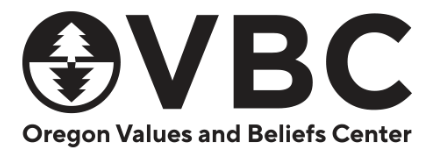 Oregon Values & Beliefs Center Online SurveyOctober, 2022; N = 1,926How to Read Crosstables: In the example chart (left), rows represent the three possible response options to the question “All in all, do you think things are headed in the right direction, or are things pretty much on the wrong track?” The three response options are: “right direction,” “wrong track,” and “don’t know.” The amounts in each response category sum to the amount in the “total” row at the top of the table.  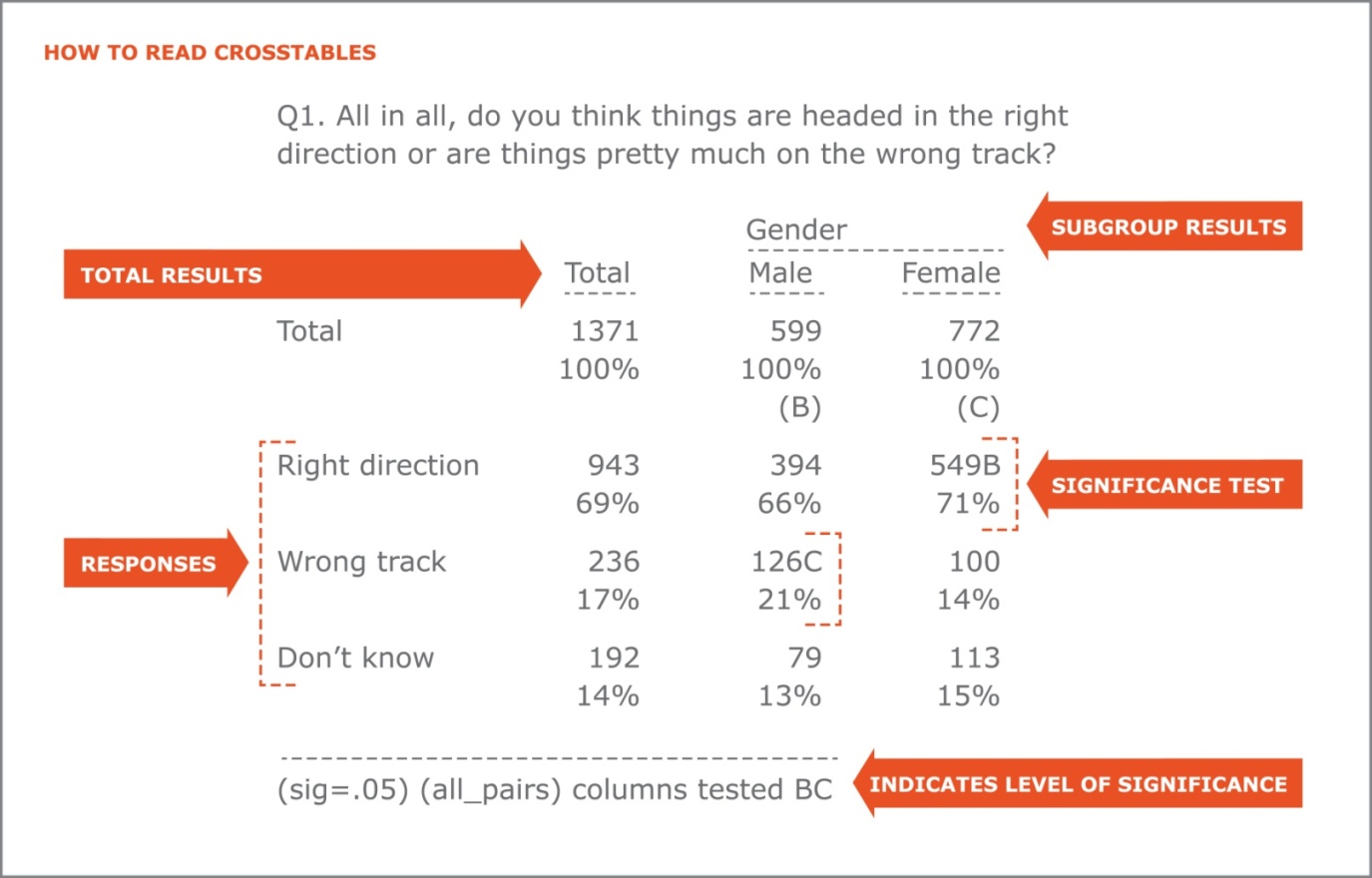 The first column, or banner, is the “Total” column. It reflects the overall results. The next two columns reflect the results of a subgroup, “Gender.” The gender subgroup is composed of Males and Females, each with their own column. Both gender groups are assigned a letter (Male=B, Female=C). These two columns show how males’ attitudes compare to females’ attitudes. As shown in the chart, 69% of the full sample thinks things are headed in the right direction. Looking at the gender subgroup, 71% of women think things are headed in the right direction, compared to 66% of men.  Statistically Significant Differences: If a pair of cells has a difference which is statistically significant, the larger of the two cells is flagged with the letter of the opposite column. The test shows the difference in females’ attitudes about things being headed in the right direction is statistically significantly different than those of males’, which is signified by a “B” (the letter given to Males) next to females’ results for “right direction.” The footnote indicates the level of significance (sig=.05).  This level of significance means that 5% of the time, the difference between how the two groups feel about the direction is due to random chance, while 95% of the time the difference is meaningful. Statement of Limitations: Any sampling of opinions or attitudes is subject to a margin of error, which represents the difference between a sample of a given population and the total population. The margin of error is a statistic expressing the amount of random sampling error in a survey's results and differs by sample size, as reflected in the table below.Margin of Error Based on Sample SizeOVBC Monthly Survey - October 6-14, 2022Q4. How much are the following statements like your neighborhood?    There are places to sit and chat.                                  Area                           -------------------   Gender                                                          Party                       Education                                  Willa- Rest  -----------                 Age                  Ethnicity  -----------------  Own/Rent   -----------------                           Tri    mette  Of                ----------------------------------- -----------             Ind/  ----------- H.S.  Some  Coll                     Total County Valley State Men   Women 18-29 30-44 45-54 55-64 65-74  75+  White BIPOC  Dem   Rep  Other  Own  Rent  Or <  Coll  Grad+                     ----- ------ ------ ----- ----- ----- ----- ----- ----- ----- ----- ----- ----- ----- ----- ----- ----- ----- ----- ----- ----- -----Total Answering       1926    821    514   591   945   941   347   501   272   325   349   132  1399   460   763   453   560  1047   690   655   693   578                       100%   100%   100%  100%  100%  100%  100%  100%  100%  100%  100%  100%  100%  100%  100%  100%  100%  100%  100%  100%  100%  100%                              (B)    (C)   (D)   (E)   (F)   (G)   (H)   (I)   (J)   (K)   (L)   (M)   (N)   (O)   (P)   (Q)   (R)   (S)   (T)   (U)   (V)A lot/Somewhat         819    373    208   238   436F  371   166IK 221   101   130   138    64I  599   198   353Q  188   218   438   311   288   294   238                        43%    45%    40%   40%   46%   39%   48%   44%   37%   40%   39%   48%   43%   43%   46%   41%   39%   42%   45%   44%   42%   41%  A lot like my        392    173     96   122   220F  168    69   100    59    57    74    32   289    90   172    91   101   212   140   135   143   114  neighborhood          20%    21%    19%   21%   23%   18%   20%   20%   22%   17%   21%   24%   21%   20%   22%   20%   18%   20%   20%   21%   21%   20%  Somewhat like my     428    200    112   116   215   203    97IK 122I   42    73    63    31   309   108   182    96   117   226   172   153   151   124  neighborhood          22%    24%    22%   20%   23%   22%   28%   24%   15%   22%   18%   24%   22%   24%   24%   21%   21%   22%   25%   23%   22%   21%Little/Not            1021    412    286   324   473   522E  164   248   167GH 181G  200GL  61   749   233   391   242   308   576   346   332   361   329T                        53%    50%    56%   55%   50%   55%   47%   50%   61%L  56%   57%   46%   53%   51%   51%   53%   55%   55%   50%   51%   52%   57%  A little like my     429    179    119   131   231F  190    91JL 120    63    59    74    22   301   116   165   101   130   234   157   128   152   148T  neighborhood          22%    22%    23%   22%   24%   20%   26%   24%   23%   18%   21%   16%   22%   25%   22%   22%   23%   22%   23%   20%   22%   26%  Not at all like my   593    233    167   193   242   332E   73   128   104GH 122GH 126GH  40G  447   117   225   142   178   342S  189   203   209   181  neighborhood          31%    28%    33%   33%   26%   35%   21%   26%   38%   38%   36%   30%   32%   26%   30%   31%   32%   33%   27%   31%   30%   31%Don't know/             85     36     20    29    36    48    17I   31I    4    15    12     7I   52    28    19    23O   34O   33    33    35V   39V   11Not applicable           4%     4%     4%    5%    4%    5%    5%    6%    2%    4%    3%    6%    4%    6%    3%    5%    6%    3%    5%    5%    6%    2%---------------------------------(sig=.05) (all_pairs) columns tested BCD, EF, GHIJKL, MN, OPQ, RS, TUVOVBC Monthly Survey - October 6-14, 2022Q4. How much are the following statements like your neighborhood?    There are places to sit and chat.                              Have                           Ideology          Ideology      -- Area Description ---                           School Aged      Income       --- Economic ---- ---- Social -----             Rural         County                             Children  -----------------             Con-              Con-              To          -----------                           -----------       $50K- $100K Lib-  Mod-  serv- Lib-  Mod-  serv-       Sub-  Sub-        Mult- All                     Total  Yes   No   <$50K $100K Or >  eral  erate ative eral  erate ative Urban urban urban Rural nomah Else                     ----- ----- ----- ----- ----- ----- ----- ----- ----- ----- ----- ----- ----- ----- ----- ----- ----- -----Total Answering       1926   460  1466   901   604   391   686   709   530   873   624   429   545   742   233   406   376  1550                       100%  100%  100%  100%  100%  100%  100%  100%  100%  100%  100%  100%  100%  100%  100%  100%  100%  100%                             (B)   (C)   (D)   (E)   (F)   (G)   (H)   (I)   (J)   (K)   (L)   (M)   (N)   (O)   (P)   (Q)   (R)A lot/Somewhat         819   195   624   370   267   173   314   294   211   393   253   173   259P  314    92   153   170   649                        43%   43%   43%   41%   44%   44%   46%   41%   40%   45%   41%   40%   48%   42%   40%   38%   45%   42%  A lot like my        392    95   297   172   126    89   155H  121   116   191   109    92   116   155    48    72    79   313  neighborhood          20%   21%   20%   19%   21%   23%   23%   17%   22%   22%   17%   21%   21%   21%   21%   18%   21%   20%  Somewhat like my     428   101   327   198   141    85   158   174I   96   202   145    81   143P  159    45    81    91   337  neighborhood          22%   22%   22%   22%   23%   22%   23%   24%   18%   23%   23%   19%   26%   21%   19%   20%   24%   22%Little/Not            1021   254   767   469   324   208   360   366   296   463   318   240   263   402   128   228M  192   829                        53%   55%   52%   52%   54%   53%   52%   52%   56%   53%   51%   56%   48%   54%   55%   56%   51%   53%  A little like my     429   122C  307   193   132    97   163   158   108   196   143    90   133O  175O   35    86    86   343  neighborhood          22%   26%   21%   21%   22%   25%   24%   22%   20%   22%   23%   21%   24%   24%   15%   21%   23%   22%  Not at all like my   593   133   460   276   192   111   197   208   188GH 267   175   150K  130   227M   93MN 142M  106   486  neighborhood          31%   29%   31%   31%   32%   28%   29%   29%   35%   31%   28%   35%   24%   31%   40%   35%   28%   31%Don't know/             85    10    75B   63EF  13     9    13    49G   23G   17    52JL  16    22    27    12    24    13    72Not applicable           4%    2%    5%    7%    2%    2%    2%    7%    4%    2%    8%    4%    4%    4%    5%    6%    4%    5%---------------------------------(sig=.05) (all_pairs) columns tested BC, DEF, GHI, JKL, MNOP, QROVBC Monthly Survey - October 6-14, 2022Q5. How much are the following statements like your neighborhood?    People talk to/help one another.                                  Area                           -------------------   Gender                                                          Party                       Education                                  Willa- Rest  -----------                 Age                  Ethnicity  -----------------  Own/Rent   -----------------                           Tri    mette  Of                ----------------------------------- -----------             Ind/  ----------- H.S.  Some  Coll                     Total County Valley State Men   Women 18-29 30-44 45-54 55-64 65-74  75+  White BIPOC  Dem   Rep  Other  Own  Rent  Or <  Coll  Grad+                     ----- ------ ------ ----- ----- ----- ----- ----- ----- ----- ----- ----- ----- ----- ----- ----- ----- ----- ----- ----- ----- -----Total Answering       1926    821    514   591   945   941   347   501   272   325   349   132  1399   460   763   453   560  1047   690   655   693   578                       100%   100%   100%  100%  100%  100%  100%  100%  100%  100%  100%  100%  100%  100%  100%  100%  100%  100%  100%  100%  100%  100%                              (B)    (C)   (D)   (E)   (F)   (G)   (H)   (I)   (J)   (K)   (L)   (M)   (N)   (O)   (P)   (Q)   (R)   (S)   (T)   (U)   (V)A lot/Somewhat        1248    533    335   380   641F  585   212   278   173   218H  262GH 105GH 922   289   532Q  293   335   765S  387   378   459T  411T                        65%    65%    65%   64%   68%   62%   61%   56%   64%   67%   75%IJ 79%IJ 66%   63%   70%   65%   60%   73%   56%   58%   66%   71%  A lot like my        633    257    178   198   329   297   103   141    86   104   148GHI 52H  464   148   276Q  165Q  158   417S  171   188   235   210T  neighborhood          33%    31%    35%   34%   35%   32%   30%   28%   32%   32%   42%J  39%   33%   32%   36%   36%   28%   40%   25%   29%   34%   36%  Somewhat like my     615    277    156   182   312   288   109   137    87   114H  115    53H  458   141   256   128   177   348   216   190   223   202T  neighborhood          32%    34%    30%   31%   33%   31%   32%   27%   32%   35%   33%   40%   33%   31%   34%   28%   32%   33%   31%   29%   32%   35%Little/Not             630    267    168   194   282   332E  125KL 198JKL 96KL 100L   84    27   446   159   218   150   208O  267   281R  251UV 215   164                        33%    33%    33%   33%   30%   35%   36%   40%   35%   31%   24%   20%   32%   35%   29%   33%   37%   26%   41%   38%   31%   28%  A little like my     459    203    113   143   213   242    85K  150JKL 72K   69    59    24   330   112   163   116   150O  205   202R  177   153   130  neighborhood          24%    25%    22%   24%   23%   26%   25%   30%   26%   21%   17%   18%   24%   24%   21%   26%   27%   20%   29%   27%   22%   22%  Not at all like my   170     64     55    51    69    91    39L   48L   24L   31L   25     3   116    48    55    34    58    63    79R   74V   62V   34  neighborhood           9%     8%    11%    9%    7%   10%   11%   10%    9%    9%    7%    2%    8%   10%    7%    7%   10%    6%   11%   11%    9%    6%Don't know/             48     20     11    17    22    23    10    25IKL  3     7     3     1    31    12    14    10    17    15    22R   26V   19V    3Not applicable           2%     2%     2%    3%    2%    2%    3%    5%    1%    2%    1%    1%    2%    3%    2%    2%    3%    1%    3%    4%    3%    *---------------------------------(sig=.05) (all_pairs) columns tested BCD, EF, GHIJKL, MN, OPQ, RS, TUVNote: Percentage less than 0.5 printed as *.OVBC Monthly Survey - October 6-14, 2022Q5. How much are the following statements like your neighborhood?    People talk to/help one another.                              Have                           Ideology          Ideology      -- Area Description ---                           School Aged      Income       --- Economic ---- ---- Social -----             Rural         County                             Children  -----------------             Con-              Con-              To          -----------                           -----------       $50K- $100K Lib-  Mod-  serv- Lib-  Mod-  serv-       Sub-  Sub-        Mult- All                     Total  Yes   No   <$50K $100K Or >  eral  erate ative eral  erate ative Urban urban urban Rural nomah Else                     ----- ----- ----- ----- ----- ----- ----- ----- ----- ----- ----- ----- ----- ----- ----- ----- ----- -----Total Answering       1926   460  1466   901   604   391   686   709   530   873   624   429   545   742   233   406   376  1550                       100%  100%  100%  100%  100%  100%  100%  100%  100%  100%  100%  100%  100%  100%  100%  100%  100%  100%                             (B)   (C)   (D)   (E)   (F)   (G)   (H)   (I)   (J)   (K)   (L)   (M)   (N)   (O)   (P)   (Q)   (R)A lot/Somewhat        1248   295   953   502   420D  305DE 446   438   364H  580   388   281   332   485   158   273   235  1013                        65%   64%   65%   56%   70%   78%   65%   62%   69%   66%   62%   65%   61%   65%   68%   67%   63%   65%  A lot like my        633   138   495   245   217D  161D  218   206   208GH 281   184   168JK 155   256M   73   150M  106   528  neighborhood          33%   30%   34%   27%   36%   41%   32%   29%   39%   32%   30%   39%   28%   34%   31%   37%   28%   34%  Somewhat like my     615   157   458   257   203   144D  228   232   155   299L  203   113   178   229    84   123   130   485  neighborhood          32%   34%   31%   29%   34%   37%   33%   33%   29%   34%   33%   26%   33%   31%   36%   30%   34%   31%Little/Not             630   151   478   363EF 179F   77   225   249   157   274   215   142   200   240    67   123   132   498                        33%   33%   33%   40%   30%   20%   33%   35%   30%   31%   34%   33%   37%   32%   29%   30%   35%   32%  A little like my     459   109   351   251EF 137F   63   166   178   116   206   153   101   138   178    51    92   102   358  neighborhood          24%   24%   24%   28%   23%   16%   24%   25%   22%   24%   24%   24%   25%   24%   22%   23%   27%   23%  Not at all like my   170    43   128   112EF  42F   14    59    71    41    68    62    41    61    62    16    31    30   140  neighborhood           9%    9%    9%   12%    7%    4%    9%   10%    8%    8%   10%    9%   11%    8%    7%    8%    8%    9%Don't know/             48    13    35    36E    4     8    16    23    10    20    21     7    13    18     8    10     8    40Not applicable           2%    3%    2%    4%    1%    2%    2%    3%    2%    2%    3%    2%    2%    2%    3%    2%    2%    3%---------------------------------(sig=.05) (all_pairs) columns tested BC, DEF, GHI, JKL, MNOP, QROVBC Monthly Survey - October 6-14, 2022Q6. How much are the following statements like your neighborhood?    You can trust people.                                  Area                           -------------------   Gender                                                          Party                       Education                                  Willa- Rest  -----------                 Age                  Ethnicity  -----------------  Own/Rent   -----------------                           Tri    mette  Of                ----------------------------------- -----------             Ind/  ----------- H.S.  Some  Coll                     Total County Valley State Men   Women 18-29 30-44 45-54 55-64 65-74  75+  White BIPOC  Dem   Rep  Other  Own  Rent  Or <  Coll  Grad+                     ----- ------ ------ ----- ----- ----- ----- ----- ----- ----- ----- ----- ----- ----- ----- ----- ----- ----- ----- ----- ----- -----Total Answering       1926    821    514   591   945   941   347   501   272   325   349   132  1399   460   763   453   560  1047   690   655   693   578                       100%   100%   100%  100%  100%  100%  100%  100%  100%  100%  100%  100%  100%  100%  100%  100%  100%  100%  100%  100%  100%  100%                              (B)    (C)   (D)   (E)   (F)   (G)   (H)   (I)   (J)   (K)   (L)   (M)   (N)   (O)   (P)   (Q)   (R)   (S)   (T)   (U)   (V)A lot/Somewhat        1252    530    335   387   648F  586   188   275   166   221GH 287GH 113GH 944N  271   521Q  319Q  343   798S  371   351   462T  439TU                        65%    65%    65%   66%   69%   62%   54%   55%   61%   68%   82%IJ 86%IJ 67%   59%   68%   71%   61%   76%   54%   54%   67%   76%  A lot like my        622    267    171   183   353F  265    89   125    73   108GH 154GHI 72GH 482N  120   268Q  173Q  159   431S  154   161   222T  238TU  neighborhood          32%    33%    33%   31%   37%   28%   26%   25%   27%   33%   44%J  55%IJ 34%   26%   35%   38%   28%   41%   22%   25%   32%   41%                                                                                             K  Somewhat like my     630    263    163   204   295   321   100   150    93   113   133GH  41   461   151   253   147   184   367   217   189   240   201T  neighborhood          33%    32%    32%   35%   31%   34%   29%   30%   34%   35%   38%   31%   33%   33%   33%   32%   33%   35%   31%   29%   35%   35%Little/Not             593    247    169   176   264   307E  142JK 194JKL 96JKL 87KL  57    17   410   159   220   126   184   217   290R  267UV 200V  125                        31%    30%    33%   30%   28%   33%   41%L  39%   35%   27%   16%   12%   29%   34%   29%   28%   33%   21%   42%   41%   29%   22%  A little like my     410    168    120   122   190   208    91JK 124JKL 78JKL 57L   49    11   293   104   155    89   131   172   183R  174UV 140    96  neighborhood          21%    21%    23%   21%   20%   22%   26%L  25%   29%   18%   14%    8%   21%   22%   20%   20%   23%   16%   26%   27%   20%   17%  Not at all like my   183     79     50    55    74    98    52IJK 70IKL 18K   30K    8     5   118    55    65    38    54    44   107R   93UV  60V   29  neighborhood           9%    10%    10%    9%    8%   10%   15%L  14%    7%    9%    2%    4%    8%   12%    9%    8%   10%    4%   16%   14%    9%    5%Don't know/             81     44C    10    27C   33    48    16K   32K    9    17K    5     3    46    31M   22     7    32OP  32    29    37V   31V   13Not applicable           4%     5%     2%    5%    3%    5%    5%    6%    3%    5%    1%    2%    3%    7%    3%    2%    6%    3%    4%    6%    4%    2%---------------------------------(sig=.05) (all_pairs) columns tested BCD, EF, GHIJKL, MN, OPQ, RS, TUVOVBC Monthly Survey - October 6-14, 2022Q6. How much are the following statements like your neighborhood?    You can trust people.                              Have                           Ideology          Ideology      -- Area Description ---                           School Aged      Income       --- Economic ---- ---- Social -----             Rural         County                             Children  -----------------             Con-              Con-              To          -----------                           -----------       $50K- $100K Lib-  Mod-  serv- Lib-  Mod-  serv-       Sub-  Sub-        Mult- All                     Total  Yes   No   <$50K $100K Or >  eral  erate ative eral  erate ative Urban urban urban Rural nomah Else                     ----- ----- ----- ----- ----- ----- ----- ----- ----- ----- ----- ----- ----- ----- ----- ----- ----- -----Total Answering       1926   460  1466   901   604   391   686   709   530   873   624   429   545   742   233   406   376  1550                       100%  100%  100%  100%  100%  100%  100%  100%  100%  100%  100%  100%  100%  100%  100%  100%  100%  100%                             (B)   (C)   (D)   (E)   (F)   (G)   (H)   (I)   (J)   (K)   (L)   (M)   (N)   (O)   (P)   (Q)   (R)A lot/Somewhat        1252   277   974B  492   421D  316DE 463H  408   381H  595K  364   294K  298   517M  158M  278M  218  1034Q                        65%   60%   66%   55%   70%   81%   68%   58%   72%   68%   58%   68%   55%   70%   68%   68%   58%   67%  A lot like my        622   143   479   210   207D  192DE 214   202   206GH 288   179   155K  159   252    80   132   112   510  neighborhood          32%   31%   33%   23%   34%   49%   31%   28%   39%   33%   29%   36%   29%   34%   34%   33%   30%   33%  Somewhat like my     630   135   495   281   214   123   249H  206   175   306K  185   139   140   266M   78M  146M  106   524  neighborhood          33%   29%   34%   31%   35%   32%   36%   29%   33%   35%   30%   32%   26%   36%   34%   36%   28%   34%Little/Not             593   170C  422   355EF 169F   61   196   262GI 135   243   221J  128   216NO 196    67   114   140R  453                        31%   37%   29%   39%   28%   16%   29%   37%   25%   28%   35%   30%   40%P  26%   29%   28%   37%   29%  A little like my     410   118C  292   227F  129F   49   128   186GI  96   173   153J   84   134   147    50    79    94   316  neighborhood          21%   26%   20%   25%   21%   12%   19%   26%   18%   20%   25%   20%   25%   20%   21%   20%   25%   20%  Not at all like my   183    52   131   128EF  40F   13    68    75    39    70    68    44    81NOP 50    17    34    45   137  neighborhood           9%   11%    9%   14%    7%    3%   10%   11%    7%    8%   11%   10%   15%    7%    7%    8%   12%    9%Don't know/             81    12    69    54E   14    14    27    40I   15    36L   39L    7    31    28     7    14    17    64Not applicable           4%    3%    5%    6%    2%    4%    4%    6%    3%    4%    6%    2%    6%    4%    3%    4%    5%    4%---------------------------------(sig=.05) (all_pairs) columns tested BC, DEF, GHI, JKL, MNOP, QROVBC Monthly Survey - October 6-14, 2022Q7. How much are the following statements like your neighborhood?    If I needed help, there are people who would be there for me.                                  Area40                           -------------------   Gender                                                          Party                       Education                                  Willa- Rest  -----------                 Age                  Ethnicity  -----------------  Own/Rent   -----------------                           Tri    mette  Of                ----------------------------------- -----------             Ind/  ----------- H.S.  Some  Coll                     Total County Valley State Men   Women 18-29 30-44 45-54 55-64 65-74  75+  White BIPOC  Dem   Rep  Other  Own  Rent  Or <  Coll  Grad+                     ----- ------ ------ ----- ----- ----- ----- ----- ----- ----- ----- ----- ----- ----- ----- ----- ----- ----- ----- ----- ----- -----Total Answering       1926    821    514   591   945   941   347   501   272   325   349   132  1399   460   763   453   560  1047   690   655   693   578                       100%   100%   100%  100%  100%  100%  100%  100%  100%  100%  100%  100%  100%  100%  100%  100%  100%  100%  100%  100%  100%  100%                              (B)    (C)   (D)   (E)   (F)   (G)   (H)   (I)   (J)   (K)   (L)   (M)   (N)   (O)   (P)   (Q)   (R)   (S)   (T)   (U)   (V)A lot/Somewhat        1234    514    344   376   649F  564   201   289   155   212H  266GH 111GH 942N  258   528Q  303Q  333   761S  389   384   445   406TU                        64%    63%    67%   64%   69%   60%   58%   58%   57%   65%   76%IJ 84%IJ 67%   56%   69%   67%   59%   73%   56%   59%   64%   70%  A lot like my        673    285    187   200   356F  307    96   137    83   118GH 162GHI 77GH 534N  120   301Q  171Q  170   428S  200   195   229   249TU  neighborhood          35%    35%    36%   34%   38%   33%   28%   27%   30%   36%   46%J  59%IJ 38%   26%   39%   38%   30%   41%   29%   30%   33%   43%                                                                                             K  Somewhat like my     562    229    157   176   293   258   106   152    72    95   104    33   409   138   227   132   162   332   189   188   216   158  neighborhood          29%    28%    30%   30%   31%   27%   30%   30%   26%   29%   30%   25%   29%   30%   30%   29%   29%   32%   27%   29%   31%   27%Little/Not             608    263    154   192   265   324E  129KL 180KL  99KL 102KL  77    21   413   167M  210   138   199O  264   263R  226V  217   165                        32%    32%    30%   32%   28%   34%   37%   36%   37%   31%   22%   16%   29%   36%   27%   30%   36%   25%   38%   35%   31%   29%  A little like my     404    181     94   130   188   209    77KL 122KL  72KL  65L   52    15   280   105   138    97   135O  197   161R  127   156   121  neighborhood          21%    22%    18%   22%   20%   22%   22%   24%   26%   20%   15%   12%   20%   23%   18%   21%   24%   19%   23%   19%   23%   21%  Not at all like my   204     82     60    62    77   116E   51KL  58L   28L   37L   25     5   133    63    72    40    64    67   102R  100UV  61    44  neighborhood          11%    10%    12%   11%    8%   12%   15%   12%   10%   11%    7%    4%   10%   14%    9%    9%   11%    6%   15%   15%    9%    8%Don't know/             84     44     17    23    31    52E   17KL  31KL  18KL  10     6     1    44    35M   26    12    28    22    38R   45V   32V    7Not applicable           4%     5%     3%    4%    3%    6%    5%    6%    7%    3%    2%    1%    3%    8%    3%    3%    5%    2%    6%    7%    5%    1%---------------------------------(sig=.05) (all_pairs) columns tested BCD, EF, GHIJKL, MN, OPQ, RS, TUVOVBC Monthly Survey - October 6-14, 2022Q7. How much are the following statements like your neighborhood?    If I needed help, there are people who would be there for me.                              Have                           Ideology          Ideology      -- Area Description ---                           School Aged      Income       --- Economic ---- ---- Social -----             Rural         County                             Children  -----------------             Con-              Con-              To          -----------                           -----------       $50K- $100K Lib-  Mod-  serv- Lib-  Mod-  serv-       Sub-  Sub-        Mult- All                     Total  Yes   No   <$50K $100K Or >  eral  erate ative eral  erate ative Urban urban urban Rural nomah Else                     ----- ----- ----- ----- ----- ----- ----- ----- ----- ----- ----- ----- ----- ----- ----- ----- ----- -----Total Answering       1926   460  1466   901   604   391   686   709   530   873   624   429   545   742   233   406   376  1550                       100%  100%  100%  100%  100%  100%  100%  100%  100%  100%  100%  100%  100%  100%  100%  100%  100%  100%                             (B)   (C)   (D)   (E)   (F)   (G)   (H)   (I)   (J)   (K)   (L)   (M)   (N)   (O)   (P)   (Q)   (R)A lot/Somewhat        1234   284   951   506   420D  286D  451H  417   366H  578K  375   282   329   475   156   274M  226  1008                        64%   62%   65%   56%   70%   73%   66%   59%   69%   66%   60%   66%   60%   64%   67%   68%   60%   65%  A lot like my        673   135   538B  261   226D  175DE 242   215   216H  317K  192   164K  179   264    73   158   118   555  neighborhood          35%   29%   37%   29%   37%   45%   35%   30%   41%   36%   31%   38%   33%   35%   31%   39%   31%   36%  Somewhat like my     562   149   413   245   195   111   210   202   150   261   183   118   150   211    84M  117   108   453  neighborhood          29%   32%   28%   27%   32%   29%   31%   29%   28%   30%   29%   28%   28%   28%   36%   29%   29%   29%Little/Not             608   162   446   335EF 167    99   205   254GI 149   262   214   132   182   248    64   114   132   476                        32%   35%   30%   37%   28%   25%   30%   36%   28%   30%   34%   31%   33%   33%   27%   28%   35%   31%  A little like my     404   114C  290   186   127    83   126   168G  110   164   143    97    98   183MO  41    83    89   315  neighborhood          21%   25%   20%   21%   21%   21%   18%   24%   21%   19%   23%   23%   18%   25%   18%   20%   24%   20%  Not at all like my   204    48   156   148EF  39    16    79I   86I   38    98    70    36    85NP  65    23    31    43   161  neighborhood          11%   10%   11%   16%    6%    4%   12%   12%    7%   11%   11%    8%   16%    9%   10%    8%   12%   10%Don't know/             84    15    69    61EF  17     5    30    38    16    34    35    15    34N   20    12    18    18    66Not applicable           4%    3%    5%    7%    3%    1%    4%    5%    3%    4%    6%    3%    6%    3%    5%    4%    5%    4%---------------------------------(sig=.05) (all_pairs) columns tested BC, DEF, GHI, JKL, MNOP, QROVBC Monthly Survey - October 6-14, 2022Q8. How much are the following statements like your neighborhood?    If I wanted company or to socialize, there are people I can call on.                                  Area                           -------------------   Gender                                                          Party                       Education                                  Willa- Rest  -----------                 Age                  Ethnicity  -----------------  Own/Rent   -----------------                           Tri    mette  Of                ----------------------------------- -----------             Ind/  ----------- H.S.  Some  Coll                     Total County Valley State Men   Women 18-29 30-44 45-54 55-64 65-74  75+  White BIPOC  Dem   Rep  Other  Own  Rent  Or <  Coll  Grad+                     ----- ------ ------ ----- ----- ----- ----- ----- ----- ----- ----- ----- ----- ----- ----- ----- ----- ----- ----- ----- ----- -----Total Answering       1926    821    514   591   945   941   347   501   272   325   349   132  1399   460   763   453   560  1047   690   655   693   578                       100%   100%   100%  100%  100%  100%  100%  100%  100%  100%  100%  100%  100%  100%  100%  100%  100%  100%  100%  100%  100%  100%                              (B)    (C)   (D)   (E)   (F)   (G)   (H)   (I)   (J)   (K)   (L)   (M)   (N)   (O)   (P)   (Q)   (R)   (S)   (T)   (U)   (V)A lot/Somewhat        1003    423    262   318   556F  435   171   246   135   160   208GHI 84GH 751   228   401   265Q  276   611S  324   302   371T  330T                        52%    52%    51%   54%   59%   46%   49%   49%   49%   49%   60%J  64%IJ 54%   50%   53%   59%   49%   58%   47%   46%   53%   57%  A lot like my        473    197    133   143   266F  201    78    95    67    76   108GHJ 49GH 367    91   197   132Q  125   304S  139   139   181   153  neighborhood          25%    24%    26%   24%   28%   21%   22%   19%   25%   24%   31%   37%IJ 26%   20%   26%   29%   22%   29%   20%   21%   26%   26%  Somewhat like my     530    226    129   175   291F  234    93   151    68    83   100    36   384   136   204   133   151   308   185   162   190   178T  neighborhood          28%    28%    25%   30%   31%   25%   27%   30%   25%   26%   29%   27%   27%   30%   27%   29%   27%   29%   27%   25%   27%   31%Little/Not             831    346    233   251   359   444E  157L  218   123L  154KL 133    45   594   200   332   173   252P  410   322R  304   287   239                        43%    42%    45%   42%   38%   47%   45%   44%   45%   47%   38%   34%   42%   43%   44%   38%   45%   39%   47%   46%   41%   41%  A little like my     493    218    132   143   229   251    84   134    75    95K   72    32   354   119   200   110   140   257   185   173   170   151  neighborhood          26%    27%    26%   24%   24%   27%   24%   27%   27%   29%   21%   24%   25%   26%   26%   24%   25%   25%   27%   26%   24%   26%  Not at all like my   338    129    101   108   129   193E   73L   84    48    58L   61    13   240    80   133    63   111P  153   137R  132V  118    88  neighborhood          18%    16%    20%   18%   14%   21%   21%   17%   18%   18%   17%   10%   17%   17%   17%   14%   20%   15%   20%   20%   17%   15%Don't know/             92     51     20    22    30    62E   19    36JKL 15    12     8     3    54    33M   30    15    32    26    44R   49V   35V    8Not applicable           5%     6%     4%    4%    3%    7%    5%    7%    5%    4%    2%    2%    4%    7%    4%    3%    6%    2%    6%    7%    5%    1%---------------------------------(sig=.05) (all_pairs) columns tested BCD, EF, GHIJKL, MN, OPQ, RS, TUVOVBC Monthly Survey - October 6-14, 2022Q8. How much are the following statements like your neighborhood?    If I wanted company or to socialize, there are people I can call on.                              Have                           Ideology          Ideology      -- Area Description ---                           School Aged      Income       --- Economic ---- ---- Social -----             Rural         County                             Children  -----------------             Con-              Con-              To          -----------                           -----------       $50K- $100K Lib-  Mod-  serv- Lib-  Mod-  serv-       Sub-  Sub-        Mult- All                     Total  Yes   No   <$50K $100K Or >  eral  erate ative eral  erate ative Urban urban urban Rural nomah Else                     ----- ----- ----- ----- ----- ----- ----- ----- ----- ----- ----- ----- ----- ----- ----- ----- ----- -----Total Answering       1926   460  1466   901   604   391   686   709   530   873   624   429   545   742   233   406   376  1550                       100%  100%  100%  100%  100%  100%  100%  100%  100%  100%  100%  100%  100%  100%  100%  100%  100%  100%                             (B)   (C)   (D)   (E)   (F)   (G)   (H)   (I)   (J)   (K)   (L)   (M)   (N)   (O)   (P)   (Q)   (R)A lot/Somewhat        1003   255   748   403   337D  245DE 354   346   303H  449   313   241   277   392   121   213   183   820                        52%   56%   51%   45%   56%   63%   52%   49%   57%   51%   50%   56%   51%   53%   52%   52%   49%   53%  A lot like my        473   109   364   185   151   129DE 165   156   152H  205   149   119   128   187    62    97    88   385  neighborhood          25%   24%   25%   21%   25%   33%   24%   22%   29%   23%   24%   28%   23%   25%   27%   24%   23%   25%  Somewhat like my     530   147C  384   218   187D  116   189   190   151   244   164   122   150   205    59   116    96   434  neighborhood          28%   32%   26%   24%   31%   30%   28%   27%   28%   28%   26%   28%   27%   28%   25%   29%   26%   28%Little/Not             831   191   640   436EF 246   136   303   318   210   385   269   176   237   322   102   170   170   660                        43%   41%   44%   48%   41%   35%   44%   45%   40%   44%   43%   41%   44%   43%   44%   42%   45%   43%  A little like my     493   119   374   227   164    90   182   185   126   224   157   112   134   204    55    99   103   390  neighborhood          26%   26%   26%   25%   27%   23%   26%   26%   24%   26%   25%   26%   25%   28%   24%   24%   27%   25%  Not at all like my   338    72   266   209EF  82    46   121   133    84   161   113    64   103   118    47    71    67   271  neighborhood          18%   16%   18%   23%   14%   12%   18%   19%   16%   18%   18%   15%   19%   16%   20%   17%   18%   17%Don't know/             92    14    79    62EF  20     9    30    45I   18    39    41L   12    31    28    10    24    22    70Not applicable           5%    3%    5%    7%    3%    2%    4%    6%    3%    4%    7%    3%    6%    4%    4%    6%    6%    5%---------------------------------(sig=.05) (all_pairs) columns tested BC, DEF, GHI, JKL, MNOP, QROVBC Monthly Survey - October 6-14, 2022Q9. In the past week, have you given any everyday help or support to anyone outside your close family or household -    for example, by supporting someone emotionally, or offering practical help like childcare, shopping, or a ride?                                  Area                           -------------------   Gender                                                          Party                       Education                                  Willa- Rest  -----------                 Age                  Ethnicity  -----------------  Own/Rent   -----------------                           Tri    mette  Of                ----------------------------------- -----------             Ind/  ----------- H.S.  Some  Coll                     Total County Valley State Men   Women 18-29 30-44 45-54 55-64 65-74  75+  White BIPOC  Dem   Rep  Other  Own  Rent  Or <  Coll  Grad+                     ----- ------ ------ ----- ----- ----- ----- ----- ----- ----- ----- ----- ----- ----- ----- ----- ----- ----- ----- ----- ----- -----Total Answering       1926    821    514   591   945   941   347   501   272   325   349   132  1399   460   763   453   560  1047   690   655   693   578                       100%   100%   100%  100%  100%  100%  100%  100%  100%  100%  100%  100%  100%  100%  100%  100%  100%  100%  100%  100%  100%  100%                              (B)    (C)   (D)   (E)   (F)   (G)   (H)   (I)   (J)   (K)   (L)   (M)   (N)   (O)   (P)   (Q)   (R)   (S)   (T)   (U)   (V)Yes                   1131    475    302   354   544   561   195   321GJ 166   172   203    74   800   288   453   261   320   603   420   367   423   340                        59%    58%    59%   60%   58%   60%   56%   64%   61%   53%   58%   56%   57%   63%   59%   58%   57%   58%   61%   56%   61%   59%No                     721    311    194   215   366   346   127   166    97   145H  135    51   545   156   291   175   217   412   247   249   249   223                        37%    38%    38%   36%   39%   37%   37%   33%   36%   45%   39%   38%   39%   34%   38%   39%   39%   39%   36%   38%   36%   39%Don't know/             75     34     18    22    35    34    24HJK 14     9     8    12     7    55    16    19    17    22    32    24    39UV  21    15Not applicable           4%     4%     3%    4%    4%    4%    7%    3%    3%    3%    3%    5%    4%    3%    2%    4%    4%    3%    3%    6%    3%    3%---------------------------------(sig=.05) (all_pairs) columns tested BCD, EF, GHIJKL, MN, OPQ, RS, TUVOVBC Monthly Survey - October 6-14, 2022Q9. In the past week, have you given any everyday help or support to anyone outside your close family or household -    for example, by supporting someone emotionally, or offering practical help like childcare, shopping, or a ride?                              Have                           Ideology          Ideology      -- Area Description ---                           School Aged      Income       --- Economic ---- ---- Social -----             Rural         County                             Children  -----------------             Con-              Con-              To          -----------                           -----------       $50K- $100K Lib-  Mod-  serv- Lib-  Mod-  serv-       Sub-  Sub-        Mult- All                     Total  Yes   No   <$50K $100K Or >  eral  erate ative eral  erate ative Urban urban urban Rural nomah Else                     ----- ----- ----- ----- ----- ----- ----- ----- ----- ----- ----- ----- ----- ----- ----- ----- ----- -----Total Answering       1926   460  1466   901   604   391   686   709   530   873   624   429   545   742   233   406   376  1550                       100%  100%  100%  100%  100%  100%  100%  100%  100%  100%  100%  100%  100%  100%  100%  100%  100%  100%                             (B)   (C)   (D)   (E)   (F)   (G)   (H)   (I)   (J)   (K)   (L)   (M)   (N)   (O)   (P)   (Q)   (R)Yes                   1131   314C  816   518   382DF 217   399   442I  290   500   385   245   334   433   138   225   228   903                        59%   68%   56%   57%   63%   56%   58%   62%   55%   57%   62%   57%   61%   58%   59%   55%   61%   58%No                     721   137   583B  332   211   160   275H  228   218H  352K  198   170K  192   276    90   163   133   588                        37%   30%   40%   37%   35%   41%   40%   32%   41%   40%   32%   40%   35%   37%   38%   40%   35%   38%Don't know/             75     8    67B   51E   10    13    13    39G   22G   21    40JL  13    19    33     5    18    15    60Not applicable           4%    2%    5%    6%    2%    3%    2%    6%    4%    2%    6%    3%    3%    4%    2%    4%    4%    4%---------------------------------(sig=.05) (all_pairs) columns tested BC, DEF, GHI, JKL, MNOP, QROVBC Monthly Survey - October 6-14, 2022Q10. And, again in the past week, has anyone outside your close family or household given any everyday help or support of that kind to you?                                  Area                           -------------------   Gender                                                          Party                       Education                                  Willa- Rest  -----------                 Age                  Ethnicity  -----------------  Own/Rent   -----------------                           Tri    mette  Of                ----------------------------------- -----------             Ind/  ----------- H.S.  Some  Coll                     Total County Valley State Men   Women 18-29 30-44 45-54 55-64 65-74  75+  White BIPOC  Dem   Rep  Other  Own  Rent  Or <  Coll  Grad+                     ----- ------ ------ ----- ----- ----- ----- ----- ----- ----- ----- ----- ----- ----- ----- ----- ----- ----- ----- ----- ----- -----Total Answering       1926    821    514   591   945   941   347   501   272   325   349   132  1399   460   763   453   560  1047   690   655   693   578                       100%   100%   100%  100%  100%  100%  100%  100%  100%  100%  100%  100%  100%  100%  100%  100%  100%  100%  100%  100%  100%  100%                              (B)    (C)   (D)   (E)   (F)   (G)   (H)   (I)   (J)   (K)   (L)   (M)   (N)   (O)   (P)   (Q)   (R)   (S)   (T)   (U)   (V)Yes                    896    366    254   276   449   426   179J  245J  118   127   163    64   622   242M  368   206   243   467   331   299   335   262                        47%    45%    49%   47%   48%   45%   52%   49%   43%   39%   47%   49%   44%   53%   48%   46%   43%   45%   48%   46%   48%   45%No                     948    419    242   287   461   472   150   240   148G  179G  169    62   715   203   369   227   295   536   334   324   329   295                        49%    51%    47%   49%   49%   50%   43%   48%   54%   55%   49%   47%   51%   44%   48%   50%   53%   51%   48%   50%   47%   51%Don't know/             82     35     18    29    35    43    17    17     7    19    17     6    63    15    26    20    22    44    25    32    29    21Not applicable           4%     4%     4%    5%    4%    5%    5%    3%    3%    6%    5%    4%    4%    3%    3%    4%    4%    4%    4%    5%    4%    4%---------------------------------(sig=.05) (all_pairs) columns tested BCD, EF, GHIJKL, MN, OPQ, RS, TUVOVBC Monthly Survey - October 6-14, 2022Q10. And, again in the past week, has anyone outside your close family or household given any everyday help or support of that kind to you?                              Have                           Ideology          Ideology      -- Area Description ---                           School Aged      Income       --- Economic ---- ---- Social -----             Rural         County                             Children  -----------------             Con-              Con-              To          -----------                           -----------       $50K- $100K Lib-  Mod-  serv- Lib-  Mod-  serv-       Sub-  Sub-        Mult- All                     Total  Yes   No   <$50K $100K Or >  eral  erate ative eral  erate ative Urban urban urban Rural nomah Else                     ----- ----- ----- ----- ----- ----- ----- ----- ----- ----- ----- ----- ----- ----- ----- ----- ----- -----Total Answering       1926   460  1466   901   604   391   686   709   530   873   624   429   545   742   233   406   376  1550                       100%  100%  100%  100%  100%  100%  100%  100%  100%  100%  100%  100%  100%  100%  100%  100%  100%  100%                             (B)   (C)   (D)   (E)   (F)   (G)   (H)   (I)   (J)   (K)   (L)   (M)   (N)   (O)   (P)   (Q)   (R)Yes                    896   222   673   425   286   170   314   327   254   407   275   213   263   333   117   184   179   716                        47%   48%   46%   47%   47%   43%   46%   46%   48%   47%   44%   50%   48%   45%   50%   45%   48%   46%No                     948   224   724   432   297   202   349   346   253   432   315   201   261   377   105   205   181   767                        49%   49%   49%   48%   49%   52%   51%   49%   48%   49%   51%   47%   48%   51%   45%   50%   48%   49%Don't know/             82    13    69    44    20    18    23    36    23    34    33    15    21    33    11    18    15    68Not applicable           4%    3%    5%    5%    3%    5%    3%    5%    4%    4%    5%    4%    4%    4%    5%    4%    4%    4%---------------------------------(sig=.05) (all_pairs) columns tested BC, DEF, GHI, JKL, MNOP, QROVBC Monthly Survey - October 6-14, 2022Q11. Over the past year, has your neighborhood become a better place to live, a worse place, or stayed the same?                                  Area                           -------------------   Gender                                                          Party                       Education                                  Willa- Rest  -----------                 Age                  Ethnicity  -----------------  Own/Rent   -----------------                           Tri    mette  Of                ----------------------------------- -----------             Ind/  ----------- H.S.  Some  Coll                     Total County Valley State Men   Women 18-29 30-44 45-54 55-64 65-74  75+  White BIPOC  Dem   Rep  Other  Own  Rent  Or <  Coll  Grad+                     ----- ------ ------ ----- ----- ----- ----- ----- ----- ----- ----- ----- ----- ----- ----- ----- ----- ----- ----- ----- ----- -----Total Answering       1926    821    514   591   945   941   347   501   272   325   349   132  1399   460   763   453   560  1047   690   655   693   578                       100%   100%   100%  100%  100%  100%  100%  100%  100%  100%  100%  100%  100%  100%  100%  100%  100%  100%  100%  100%  100%  100%                              (B)    (C)   (D)   (E)   (F)   (G)   (H)   (I)   (J)   (K)   (L)   (M)   (N)   (O)   (P)   (Q)   (R)   (S)   (T)   (U)   (V)Better place           461    185    127   149   266F  187   125IJ 149IJK 43    56    61    25   296   154M  169   122   121   253   174   173V  167   120                        24%    23%    25%   25%   28%   20%   36%KL 30%L  16%   17%   18%   19%   21%   33%   22%   27%   22%   24%   25%   26%   24%   21%Worse place            330    168D    84    78   135   180E   53   109GKL 47    64KL  43    15   216    98M  127    76    97   137   153R  123V  139V   68                        17%    21%    16%   13%   14%   19%   15%   22%   17%   20%   12%   11%   15%   21%   17%   17%   17%   13%   22%   19%   20%   12%Stayed the same       1136    467    303   365   544   573   168   243   183GH 205GH 245GH  93GH 888N  209   468   255   342   656S  364   358   387   390TU                        59%    57%    59%   62%   58%   61%   48%   48%   67%   63%   70%   70%   63%   45%   61%   56%   61%   63%   53%   55%   56%   67%---------------------------------(sig=.05) (all_pairs) columns tested BCD, EF, GHIJKL, MN, OPQ, RS, TUVOVBC Monthly Survey - October 6-14, 2022Q11. Over the past year, has your neighborhood become a better place to live, a worse place, or stayed the same?                              Have                           Ideology          Ideology      -- Area Description ---                           School Aged      Income       --- Economic ---- ---- Social -----             Rural         County                             Children  -----------------             Con-              Con-              To          -----------                           -----------       $50K- $100K Lib-  Mod-  serv- Lib-  Mod-  serv-       Sub-  Sub-        Mult- All                     Total  Yes   No   <$50K $100K Or >  eral  erate ative eral  erate ative Urban urban urban Rural nomah Else                     ----- ----- ----- ----- ----- ----- ----- ----- ----- ----- ----- ----- ----- ----- ----- ----- ----- -----Total Answering       1926   460  1466   901   604   391   686   709   530   873   624   429   545   742   233   406   376  1550                       100%  100%  100%  100%  100%  100%  100%  100%  100%  100%  100%  100%  100%  100%  100%  100%  100%  100%                             (B)   (C)   (D)   (E)   (F)   (G)   (H)   (I)   (J)   (K)   (L)   (M)   (N)   (O)   (P)   (Q)   (R)Better place           461   139C  321   201   164    90   156   196I  108   192   180JL  88   135   173    68P   85    85   376                        24%   30%   22%   22%   27%   23%   23%   28%   20%   22%   29%   21%   25%   23%   29%   21%   23%   24%Worse place            330    71   259   199EF  87F   38   116   123    90   134   115    81   133NO 116    35    46    96R  234                        17%   15%   18%   22%   14%   10%   17%   17%   17%   15%   18%   19%   24%P  16%   15%   11%   26%   15%Stayed the same       1136   250   886B  501   352   262DE 414   390   332H  548K  328   259K  278   453M  130   275MN 194   941Q                        59%   54%   60%   56%   58%   67%   60%   55%   63%   63%   53%   60%   51%   61%   56%   68%O  52%   61%---------------------------------(sig=.05) (all_pairs) columns tested BC, DEF, GHI, JKL, MNOP, QR OVBC Monthly Survey - October 6-14, 2022Age                                  Area                           -------------------   Gender                                                          Party                       Education                                  Willa- Rest  -----------                 Age                  Ethnicity  -----------------  Own/Rent   -----------------                           Tri    mette  Of                ----------------------------------- -----------             Ind/  ----------- H.S.  Some  Coll                     Total County Valley State Men   Women 18-29 30-44 45-54 55-64 65-74  75+  White BIPOC  Dem   Rep  Other  Own  Rent  Or <  Coll  Grad+                     ----- ------ ------ ----- ----- ----- ----- ----- ----- ----- ----- ----- ----- ----- ----- ----- ----- ----- ----- ----- ----- -----Total Answering       1926    821    514   591   945   941   347   501   272   325   349   132  1399   460   763   453   560  1047   690   655   693   578                       100%   100%   100%  100%  100%  100%  100%  100%  100%  100%  100%  100%  100%  100%  100%  100%  100%  100%  100%  100%  100%  100%                              (B)    (C)   (D)   (E)   (F)   (G)   (H)   (I)   (J)   (K)   (L)   (M)   (N)   (O)   (P)   (Q)   (R)   (S)   (T)   (U)   (V)18 - 29                347    136    104   106   174   160   347HIJ  -     -     -     -     -   210   130M  125    59   112P  119   167R  203UV  84    59                        18%    17%    20%   18%   18%   17%  100%KL                               15%   28%   16%   13%   20%   11%   24%   31%   12%   10%30 - 44                501    193    154B  154   264F  219     -   501GIJ  -     -     -     -   307   181M  163   118   153O  179   267R  215V  188V   97                        26%    23%    30%   26%   28%   23%        100%KL                         22%   39%   21%   26%   27%   17%   39%   33%   27%   17%45 - 54                272    125     69    79   123   145     -     -   272GHJ  -     -     -   203    59    96    62   102O  134    96    96   105    72                        14%    15%    13%   13%   13%   15%              100%KL                   15%   13%   13%   14%   18%   13%   14%   15%   15%   12%55 - 64                325    158C    74    93   120   203E    -     -     -   325GHI  -     -   259N   49   131    84    90   215S   97    84   127T  114T                        17%    19%    14%   16%   13%   22%                    100%KL             19%   11%   17%   18%   16%   20%   14%   13%   18%   20%65 - 74                349    148     82   119   183   163     -     -     -     -   349GHI  -   296N   40   169Q   99Q   80   293S   44    41   148T  160TU                        18%    18%    16%   20%   19%   17%                          100%JL       21%    9%   22%   22%   14%   28%    6%    6%   21%   28%75+                    132     61     32    40    81F   52     -     -     -     -     -   132GH 124N    -    79Q   31    23   107S   21    16    41T   76TU                         7%     7%     6%    7%    9%    5%                                100%IJ  9%         10%    7%    4%   10%    3%    2%    6%   13%                                                                                            K---------------------------------(sig=.05) (all_pairs) columns tested BCD, EF, GHIJKL, MN, OPQ, RS, TUVOVBC Monthly Survey - October 6-14, 2022Age                              Have                           Ideology          Ideology      -- Area Description ---                           School Aged      Income       --- Economic ---- ---- Social -----             Rural         County                             Children  -----------------             Con-              Con-              To          -----------                           -----------       $50K- $100K Lib-  Mod-  serv- Lib-  Mod-  serv-       Sub-  Sub-        Mult- All                     Total  Yes   No   <$50K $100K Or >  eral  erate ative eral  erate ative Urban urban urban Rural nomah Else                     ----- ----- ----- ----- ----- ----- ----- ----- ----- ----- ----- ----- ----- ----- ----- ----- ----- -----Total Answering       1926   460  1466   901   604   391   686   709   530   873   624   429   545   742   233   406   376  1550                       100%  100%  100%  100%  100%  100%  100%  100%  100%  100%  100%  100%  100%  100%  100%  100%  100%  100%                             (B)   (C)   (D)   (E)   (F)   (G)   (H)   (I)   (J)   (K)   (L)   (M)   (N)   (O)   (P)   (Q)   (R)18 - 29                347    92   255   199F  106F   42   145I  146I   56   166L  138L   43   105   148P   35    58    52   295Q                        18%   20%   17%   22%   17%   11%   21%   21%   11%   19%   22%   10%   19%   20%   15%   14%   14%   19%30 - 44                501   231C  269   277F  155F   68   172   216GI 113   204   188J  108   181NP 171    63    86    98   402                        26%   50%   18%   31%   26%   17%   25%   30%   21%   23%   30%   25%   33%   23%   27%   21%   26%   26%45 - 54                272    91C  181   117    79    69D   87    96    89   108    99    65    71   105    36    59    56   216                        14%   20%   12%   13%   13%   18%   13%   14%   17%   12%   16%   15%   13%   14%   16%   15%   15%   14%55 - 64                325    37   288B  147    91    80E   95   130G  100G  140    99    86    81   131    39    74    69   256                        17%    8%   20%   16%   15%   20%   14%   18%   19%   16%   16%   20%   15%   18%   17%   18%   18%   17%65 - 74                349     5   344B  117   120D   99D  139H   87   123H  187K   74    88K   80   130    40    99MNO 76   273                        18%    1%   23%   13%   20%   25%   20%   12%   23%   21%   12%   20%   15%   18%   17%   24%   20%   18%75+                    132     3   129B   43    53D   34D   49    34    50H   68K   26    39K   27    57    19    30    24   108                         7%    1%    9%    5%    9%    9%    7%    5%    9%    8%    4%    9%    5%    8%    8%    7%    6%    7%---------------------------------(sig=.05) (all_pairs) columns tested BC, DEF, GHI, JKL, MNOP, QROVBC Monthly Survey - October 6-14, 2022What is the highest level of education you have attained?                                  Area                           -------------------   Gender                                                          Party                       Education                                  Willa- Rest  -----------                 Age                  Ethnicity  -----------------  Own/Rent   -----------------                           Tri    mette  Of                ----------------------------------- -----------             Ind/  ----------- H.S.  Some  Coll                     Total County Valley State Men   Women 18-29 30-44 45-54 55-64 65-74  75+  White BIPOC  Dem   Rep  Other  Own  Rent  Or <  Coll  Grad+                     ----- ------ ------ ----- ----- ----- ----- ----- ----- ----- ----- ----- ----- ----- ----- ----- ----- ----- ----- ----- ----- -----Total Answering       1926    821    514   591   945   941   347   501   272   325   349   132  1399   460   763   453   560  1047   690   655   693   578                       100%   100%   100%  100%  100%  100%  100%  100%  100%  100%  100%  100%  100%  100%  100%  100%  100%  100%  100%  100%  100%  100%                              (B)    (C)   (D)   (E)   (F)   (G)   (H)   (I)   (J)   (K)   (L)   (M)   (N)   (O)   (P)   (Q)   (R)   (S)   (T)   (U)   (V)Less than high          76     22     21    33B   42    33    27JKL 28KL  10K    9K    -     1    37    38M   15    14    21    10    54R   76UV   -     -school                   4%     3%     4%    6%    4%    3%    8%    6%    4%    3%          1%    3%    8%    2%    3%    4%    1%    8%   12%High school diploma/   579    198    202BD 179B  260   306E  177HI 187JKL 86JKL 75KL  41    14   406   161   152   157O  180O  214   269R  579UV   -     -GED                     30%    24%    39%   30%   28%   32%   51%JK 37%   32%   23%   12%   11%   29%   35%   20%   35%   32%   20%   39%   88%                                                              L2-yr degree/           693    286    177   230   285   389E   84   188G  105G  127G  148GL  41   511   159   276   159   228   364   265     -   693TV   -some college/trade      36%    35%    34%   39%   30%   41%   24%   38%   39%   39%   42%   31%   36%   34%   36%   35%   41%   35%   38%        100%4-yr degree/           251    139CD   55    57   158F   89    33    37    36H   60GH  61GH  26GH 205N   34   129P   50    71   189S   54     -     -   251TUcollege degree          13%    17%    11%   10%   17%    9%    9%    7%   13%   18%   17%   19%   15%    7%   17%   11%   13%   18%    8%               43%Graduate degree/       327    175CD   60    92   201F  124    27    60    36G   54G   99GHI 50GH 241    69   192PQ  73Q   59   269S   47     -     -   327TUprofessional school     17%    21%    12%   16%   21%   13%    8%   12%   13%   17%   28%J  38%IJ 17%   15%   25%   16%   11%   26%    7%               57%---------------------------------(sig=.05) (all_pairs) columns tested BCD, EF, GHIJKL, MN, OPQ, RS, TUVOVBC Monthly Survey - October 6-14, 2022What is the highest level of education you have attained?                              Have                           Ideology          Ideology      -- Area Description ---                           School Aged      Income       --- Economic ---- ---- Social -----             Rural         County                             Children  -----------------             Con-              Con-              To          -----------                           -----------       $50K- $100K Lib-  Mod-  serv- Lib-  Mod-  serv-       Sub-  Sub-        Mult- All                     Total  Yes   No   <$50K $100K Or >  eral  erate ative eral  erate ative Urban urban urban Rural nomah Else                     ----- ----- ----- ----- ----- ----- ----- ----- ----- ----- ----- ----- ----- ----- ----- ----- ----- -----Total Answering       1926   460  1466   901   604   391   686   709   530   873   624   429   545   742   233   406   376  1550                       100%  100%  100%  100%  100%  100%  100%  100%  100%  100%  100%  100%  100%  100%  100%  100%  100%  100%                             (B)   (C)   (D)   (E)   (F)   (G)   (H)   (I)   (J)   (K)   (L)   (M)   (N)   (O)   (P)   (Q)   (R)Less than high          76    16    60    58EF  14     4    20    40G   16    17    36J   23J   20    32    11    13    10    66school                   4%    3%    4%    6%    2%    1%    3%    6%    3%    2%    6%    5%    4%    4%    5%    3%    3%    4%High school diploma/   579   171C  408   379EF 147F   51   160   249G  170G  188   235J  156J  168   209    72   130    81   499QGED                     30%   37%   28%   42%   24%   13%   23%   35%   32%   22%   38%   36%   31%   28%   31%   32%   21%   32%2-yr degree/           693   138   556B  333F  257F   97   250   237   207   308   218   168   166   256    93M  179MN 136   557some college/trade      36%   30%   38%   37%   43%   25%   36%   33%   39%   35%   35%   39%   30%   34%   40%   44%   36%   36%4-yr degree/           251    44   207B   66    77D  102DE 108H   74    70   151KL  58    42    82P  102    26    41    63R  189college degree          13%   10%   14%    7%   13%   26%   16%   10%   13%   17%    9%   10%   15%   14%   11%   10%   17%   12%Graduate degree/       327    91   236    65   109D  137DE 149HI 110    67   210KL  77    40   109P  143P   31    43    87R  240professional school     17%   20%   16%    7%   18%   35%   22%   16%   13%   24%   12%    9%   20%   19%   13%   11%   23%   15%---------------------------------(sig=.05) (all_pairs) columns tested BC, DEF, GHI, JKL, MNOP, QROVBC Monthly Survey - October 6-14, 2022I describe my gender as:                                  Area                           -------------------   Gender                                                          Party                       Education                                  Willa- Rest  -----------                 Age                  Ethnicity  -----------------  Own/Rent   -----------------                           Tri    mette  Of                ----------------------------------- -----------             Ind/  ----------- H.S.  Some  Coll                     Total County Valley State Men   Women 18-29 30-44 45-54 55-64 65-74  75+  White BIPOC  Dem   Rep  Other  Own  Rent  Or <  Coll  Grad+                     ----- ------ ------ ----- ----- ----- ----- ----- ----- ----- ----- ----- ----- ----- ----- ----- ----- ----- ----- ----- ----- -----Total Answering       1926    821    514   591   945   941   347   501   272   325   349   132  1399   460   763   453   560  1047   690   655   693   578                       100%   100%   100%  100%  100%  100%  100%  100%  100%  100%  100%  100%  100%  100%  100%  100%  100%  100%  100%  100%  100%  100%                              (B)    (C)   (D)   (E)   (F)   (G)   (H)   (I)   (J)   (K)   (L)   (M)   (N)   (O)   (P)   (Q)   (R)   (S)   (T)   (U)   (V)Man                    945    404    251   290   945F    -   174J  264J  123   120   183J   81GI 702   216   342   250O  290O  571S  292   301   285   358TU                        49%    49%    49%   49%  100%         50%   53%   45%   37%   52%   61%J  50%   47%   45%   55%   52%   55%   42%   46%   41%   62%Woman                  941    401    251   289     -   941E  160   219   145HL 203GH 163    52   672   235   401PQ 202   258   463   376R  338V  389V  213                        49%    49%    49%   49%        100%   46%   44%   53%   62%IK 47%   39%   48%   51%   53%   45%   46%   44%   55%   52%   56%   37%                                                                                LNon-binary non-         40     14     16    10     2     3    14JKL 19JKL  3     1     3     -    28     9    20P    2    11    12    23R   16    20V    5conforming               2%     2%     3%    2%    *     *     4%    4%    1%    *     1%          2%    2%    3%    *     2%    1%    3%    2%    3%    1%Trans                   13      5      6     2     7F    -     6IJK  6     -     -     -     1    10     2     9P    -     3     4     6     8     4     2                         1%     1%     1%    *     1%          2%    1%                      1%    1%    1%    1%          1%    *     1%    1%    1%    *Other                    7      2      1     4     3     2     4H    -     2     1     -     -     4     3     2     1     4     6     -     5     2     1                         *      *      *     1%    *     *     1%          1%    *                 *     1%    *     *     1%    1%          1%    *     *I prefer not to          3      1      -     2     -     -     2     -     1     -     -     -     1     -     -     -     3     1     1     1     1     1answer                   *      *            *                 1%          *                       *                       *     *     *     *     *     *---------------------------------(sig=.05) (all_pairs) columns tested BCD, EF, GHIJKL, MN, OPQ, RS, TUVNote: Percentage less than 0.5 printed as *.OVBC Monthly Survey - October 6-14, 2022I describe my gender as:                              Have                           Ideology          Ideology      -- Area Description ---                           School Aged      Income       --- Economic ---- ---- Social -----             Rural         County                             Children  -----------------             Con-              Con-              To          -----------                           -----------       $50K- $100K Lib-  Mod-  serv- Lib-  Mod-  serv-       Sub-  Sub-        Mult- All                     Total  Yes   No   <$50K $100K Or >  eral  erate ative eral  erate ative Urban urban urban Rural nomah Else                     ----- ----- ----- ----- ----- ----- ----- ----- ----- ----- ----- ----- ----- ----- ----- ----- ----- -----Total Answering       1926   460  1466   901   604   391   686   709   530   873   624   429   545   742   233   406   376  1550                       100%  100%  100%  100%  100%  100%  100%  100%  100%  100%  100%  100%  100%  100%  100%  100%  100%  100%                             (B)   (C)   (D)   (E)   (F)   (G)   (H)   (I)   (J)   (K)   (L)   (M)   (N)   (O)   (P)   (Q)   (R)Man                    945   226   718   368   315D  241DE 315   339   290GH 420   308   217   288P  380P  107   169   186   758                        49%   49%   49%   41%   52%   62%   46%   48%   55%   48%   49%   51%   53%   51%   46%   42%   50%   49%Woman                  941   222   719   502EF 281F  148   341   364I  235   422   310   209   246   345   121   228MN 181   760                        49%   48%   49%   56%   47%   38%   50%   51%   44%   48%   50%   49%   45%   47%   52%   56%   48%   49%Non-binary non-         40    12    28    31EF   8     2    32HI   5     3    35KL   4     2    12    18     2     8     8    32conforming               2%    3%    2%    3%    1%    *     5%    1%    1%    4%    1%    *     2%    2%    1%    2%    2%    2%Trans                   13     2    11    10     3     -    10I    3     -    11L    2     -     3     9     -     2     1    12                         1%    1%    1%    1%    1%          1%    *           1%    *           *     1%          1%    *     1%Other                    7     -     7     4     3     -     2     1     5     2     2     4     3     2     1     2     -     7                         *           1%    *     1%          *     *     1%    *     *     1%    *     *     *     *           *I prefer not to          3     -     3     2     -     1     -     2     1     -     2     1     -     1     1     1     -     3answer                   *           *     *           *           *     *           *     *           *     *     *           *---------------------------------(sig=.05) (all_pairs) columns tested BC, DEF, GHI, JKL, MNOP, QRNote: Percentage less than 0.5 printed as *.OVBC Monthly Survey - October 6-14, 2022Knowing there may not be a perfect fit, which of these descriptions used by the United States Censuswould you say best describes your race and/or ethnicity?                                  Area                           -------------------   Gender                                                          Party                       Education                                  Willa- Rest  -----------                 Age                  Ethnicity  -----------------  Own/Rent   -----------------                           Tri    mette  Of                ----------------------------------- -----------             Ind/  ----------- H.S.  Some  Coll                     Total County Valley State Men   Women 18-29 30-44 45-54 55-64 65-74  75+  White BIPOC  Dem   Rep  Other  Own  Rent  Or <  Coll  Grad+                     ----- ------ ------ ----- ----- ----- ----- ----- ----- ----- ----- ----- ----- ----- ----- ----- ----- ----- ----- ----- ----- -----Total Answering       1926    821    514   591   945   941   347   501   272   325   349   132  1399   460   763   453   560  1047   690   655   693   578                       100%   100%   100%  100%  100%  100%  100%  100%  100%  100%  100%  100%  100%  100%  100%  100%  100%  100%  100%  100%  100%  100%                              (B)    (C)   (D)   (E)   (F)   (G)   (H)   (I)   (J)   (K)   (L)   (M)   (N)   (O)   (P)   (Q)   (R)   (S)   (T)   (U)   (V)Asian                   96     55D    22    19    47    48    32JKL 34KL  15KL  11K    3     1    13    83M   31    21    30    45    39    42U   21    33U                         5%     7%     4%    3%    5%    5%    9%    7%    6%    3%    1%    1%    1%   18%    4%    5%    5%    4%    6%    6%    3%    6%Black or African       130     84CD   22    24    61    70    37IJK 65IJKL 7    15L    7     -    16   115M   66    25    33    48    71R   33    65TV  32American                 7%    10%     4%    4%    6%    7%   11%L  13%    3%    5%    2%          1%   25%    9%    6%    6%    5%   10%    5%    9%    6%Hispanic or Latino/    161     69     43    49    82    72    75HIJ 50JKL 27JKL  8K    -     -    32   128M   54    22    48P   54    83R  104UV  38V   18a/x                      8%     8%     8%    8%    9%    8%   22%KL 10%   10%    2%                2%   28%    7%    5%    9%    5%   12%   16%    6%    3%Native American,American Indian, or    118     44     31    43    36    81E   15L   43GIL  9L   20L   31GIL  -    31    87M   37    23    42    46    67R   45V   51V   22Alaska Native            6%     5%     6%    7%    4%    9%    4%    9%    3%    6%    9%          2%   19%    5%    5%    7%    4%   10%    7%    7%    4%Native Hawaiian orOther Pacific           21     12      5     4    10    10     8JK   5     8JK   -     -     -     8    13M    9     3     9     2    12R    9V   11V    1Islander                 1%     1%     1%    1%    1%    1%    2%    1%    3%                      1%    3%    1%    1%    2%    *     2%    1%    2%    *White                 1388    536    406B  446B  698   665   206   302   202GH 258GH 296GH 124G 1388N    -   561   360OQ 386   828S  428   438   505T  445T                        72%    65%    79%   75%   74%   71%   59%   60%   74%   79%   85%I  94%H  99%         73%   79%   69%   79%   62%   67%   73%   77%                                                                                            IJKAnother race orethnicity not listed    41     28CD    7     5    20    15     6    16L    9L    4     5     -     6    34M   11    13    13    17    17    15    20V    6above                    2%     3%     1%    1%    2%    2%    2%    3%    3%    1%    1%          *     7%    1%    3%    2%    2%    2%    2%    3%    1%Prefer not to answer    66     29     11    26    26    34     6    13    10    17G   12     8G    -     -    25    11    29P   37    24    13    24    29T                         3%     4%     2%    4%    3%    4%    2%    3%    4%    5%    4%    6%                3%    2%    5%    4%    3%    2%    3%    5%---------------------------------(sig=.05) (all_pairs) columns tested BCD, EF, GHIJKL, MN, OPQ, RS, TUVNote: Percentage less than 0.5 printed as *.OVBC Monthly Survey - October 6-14, 2022Knowing there may not be a perfect fit, which of these descriptions used by the United States Censuswould you say best describes your race and/or ethnicity?                              Have                           Ideology          Ideology      -- Area Description ---                           School Aged      Income       --- Economic ---- ---- Social -----             Rural         County                             Children  -----------------             Con-              Con-              To          -----------                           -----------       $50K- $100K Lib-  Mod-  serv- Lib-  Mod-  serv-       Sub-  Sub-        Mult- All                     Total  Yes   No   <$50K $100K Or >  eral  erate ative eral  erate ative Urban urban urban Rural nomah Else                     ----- ----- ----- ----- ----- ----- ----- ----- ----- ----- ----- ----- ----- ----- ----- ----- ----- -----Total Answering       1926   460  1466   901   604   391   686   709   530   873   624   429   545   742   233   406   376  1550                       100%  100%  100%  100%  100%  100%  100%  100%  100%  100%  100%  100%  100%  100%  100%  100%  100%  100%                             (B)   (C)   (D)   (E)   (F)   (G)   (H)   (I)   (J)   (K)   (L)   (M)   (N)   (O)   (P)   (Q)   (R)Asian                   96    26    69    40    27    24    38    29    28    48    31    17    36P   36    11    13    20    76                         5%    6%    5%    4%    5%    6%    6%    4%    5%    6%    5%    4%    7%    5%    5%    3%    5%    5%Black or African       130    48C   82    68F   48F   15    48I   66I   16    54    61JL  16    60NOP 54OP   7     9    42R   89American                 7%   10%    6%    8%    8%    4%    7%    9%    3%    6%   10%    4%   11%    7%    3%    2%   11%    6%Hispanic or Latino/    161    56C  105    92F   53F   15    67I   70I   24    76    57    27    48O   80OP   9    24    31   130a/x                      8%   12%    7%   10%    9%    4%   10%   10%    5%    9%    9%    6%    9%   11%    4%    6%    8%    8%Native American,American Indian, or    118    27    91    61    34    19    33    58GI  27    46    43    29    18    45M   16M   39M   24    95Alaska Native            6%    6%    6%    7%    6%    5%    5%    8%    5%    5%    7%    7%    3%    6%    7%   10%    6%    6%Native Hawaiian orOther Pacific           21     2    19    17F    4     -     7    11     3     7     9     5     6     8     3     4     9R   13Islander                 1%    1%    1%    2%    1%          1%    2%    *     1%    1%    1%    1%    1%    1%    1%    2%    1%White                 1388   311  1077B  633   432   304DE 488   487   413GH 631   428   330K  371   513   179MN 326MN 242  1146Q                        72%   68%   73%   70%   72%   78%   71%   69%   78%   72%   69%   77%   68%   69%   77%   80%   65%   74%Another race orethnicity not listed    41     6    35    24    11     3    13     8    19H   20     8    12    17    13     7     4    14R   27above                    2%    1%    2%    3%    2%    1%    2%    1%    4%    2%    1%    3%    3%    2%    3%    1%    4%    2%Prefer not to answer    66    11    55    31    18    14    22    18    26H   32    21    13    16    23    12    16    13    53                         3%    2%    4%    3%    3%    4%    3%    3%    5%    4%    3%    3%    3%    3%    5%    4%    3%    3%---------------------------------(sig=.05) (all_pairs) columns tested BC, DEF, GHI, JKL, MNOP, QRNote: Percentage less than 0.5 printed as *.OVBC Monthly Survey - October 6-14, 2022Area (From County)                                  Area                           -------------------   Gender                                                          Party                       Education                                  Willa- Rest  -----------                 Age                  Ethnicity  -----------------  Own/Rent   -----------------                           Tri    mette  Of                ----------------------------------- -----------             Ind/  ----------- H.S.  Some  Coll                     Total County Valley State Men   Women 18-29 30-44 45-54 55-64 65-74  75+  White BIPOC  Dem   Rep  Other  Own  Rent  Or <  Coll  Grad+                     ----- ------ ------ ----- ----- ----- ----- ----- ----- ----- ----- ----- ----- ----- ----- ----- ----- ----- ----- ----- ----- -----Total Answering       1926    821    514   591   945   941   347   501   272   325   349   132  1399   460   763   453   560  1047   690   655   693   578                       100%   100%   100%  100%  100%  100%  100%  100%  100%  100%  100%  100%  100%  100%  100%  100%  100%  100%  100%  100%  100%  100%                              (B)    (C)   (D)   (E)   (F)   (G)   (H)   (I)   (J)   (K)   (L)   (M)   (N)   (O)   (P)   (Q)   (R)   (S)   (T)   (U)   (V)Tri-county             821    821CD    -     -   404   401   136   193   125   158GH 148    61   543   248M  375PQ 156   231P  449   305   220   286T  314TU                        43%   100%                43%   43%   39%   38%   46%   49%   42%   46%   39%   54%   49%   34%   41%   43%   44%   34%   41%   54%Willamette Valley      514      -    514BD   -   251   251   104J  154JK  69    74    82    32   408N   95   199   133   144   258   211R  223UV 177V  114                        27%          100%         27%   27%   30%   31%   25%   23%   24%   24%   29%   21%   26%   29%   26%   25%   31%   34%   26%   20%Rest of state          591      -      -   591BC 290   289   106   154    79    93   119    40   449N  116   189   164O  185O  340S  174   212V  230V  149                        31%                100%   31%   31%   31%   31%   29%   29%   34%   30%   32%   25%   25%   36%   33%   32%   25%   32%   33%   26%---------------------------------(sig=.05) (all_pairs) columns tested BCD, EF, GHIJKL, MN, OPQ, RS, TUVOVBC Monthly Survey - October 6-14, 2022Area (From County)                              Have                           Ideology          Ideology      -- Area Description ---                           School Aged      Income       --- Economic ---- ---- Social -----             Rural         County                             Children  -----------------             Con-              Con-              To          -----------                           -----------       $50K- $100K Lib-  Mod-  serv- Lib-  Mod-  serv-       Sub-  Sub-        Mult- All                     Total  Yes   No   <$50K $100K Or >  eral  erate ative eral  erate ative Urban urban urban Rural nomah Else                     ----- ----- ----- ----- ----- ----- ----- ----- ----- ----- ----- ----- ----- ----- ----- ----- ----- -----Total Answering       1926   460  1466   901   604   391   686   709   530   873   624   429   545   742   233   406   376  1550                       100%  100%  100%  100%  100%  100%  100%  100%  100%  100%  100%  100%  100%  100%  100%  100%  100%  100%                             (B)   (C)   (D)   (E)   (F)   (G)   (H)   (I)   (J)   (K)   (L)   (M)   (N)   (O)   (P)   (Q)   (R)Tri-county             821   168   653B  323   262D  220DE 342HI 273   206   417KL 256   148   320NO 383OP  59P   59   376R  445                        43%   36%   45%   36%   43%   56%   50%   39%   39%   48%   41%   34%   59%P  52%   25%   15%  100%   29%Willamette Valley      514   146C  369   269F  160F   79   159   212G  143   212   170   132J  117   213M   77M  108     -   514Q                        27%   32%   25%   30%   27%   20%   23%   30%   27%   24%   27%   31%   21%   29%   33%   27%         33%Rest of state          591   146   445   308F  181F   92   186   224   181G  243   198   150J  108   147    97MN 239MNO  -   591Q                        31%   32%   30%   34%   30%   24%   27%   32%   34%   28%   32%   35%   20%   20%   42%   59%         38%---------------------------------(sig=.05) (all_pairs) columns tested BC, DEF, GHI, JKL, MNOP, QROVBC Monthly Survey - October 6-14, 2022Area (From County)                                  Area                           -------------------   Gender                                                          Party                       Education                                  Willa- Rest  -----------                 Age                  Ethnicity  -----------------  Own/Rent   -----------------                           Tri    mette  Of                ----------------------------------- -----------             Ind/  ----------- H.S.  Some  Coll                     Total County Valley State Men   Women 18-29 30-44 45-54 55-64 65-74  75+  White BIPOC  Dem   Rep  Other  Own  Rent  Or <  Coll  Grad+                     ----- ------ ------ ----- ----- ----- ----- ----- ----- ----- ----- ----- ----- ----- ----- ----- ----- ----- ----- ----- ----- -----Total Answering       1926    821    514   591   945   941   347   501   272   325   349   132  1399   460   763   453   560  1047   690   655   693   578                       100%   100%   100%  100%  100%  100%  100%  100%  100%  100%  100%  100%  100%  100%  100%  100%  100%  100%  100%  100%  100%  100%                              (B)    (C)   (D)   (E)   (F)   (G)   (H)   (I)   (J)   (K)   (L)   (M)   (N)   (O)   (P)   (Q)   (R)   (S)   (T)   (U)   (V)Central Oregon         134      -      -   134BC  63    67    22    21    14    23    37HI  17GH 120N    7    49    41    37    91S   31    25    52T   57T                         7%                 23%    7%    7%    6%    4%    5%    7%   10%   13%I   9%    2%    6%    9%    7%    9%    5%    4%    8%   10%Eastern Oregon          85      -      -    85BC  51    33    17    27    11    12    15     3    59    22    19    26O   25    37    34    41V   27    17                         4%                 14%    5%    4%    5%    5%    4%    4%    4%    2%    4%    5%    3%    6%    4%    4%    5%    6%    4%    3%Metro Portland         826    821CD    -     6C  404   406   140   193   125   159GH 148    62   546   251M  376PQ 157   234P  452   307   224   287T  315TU                        43%   100%           1%   43%   43%   40%   38%   46%   49%   42%   47%   39%   55%   49%   35%   42%   43%   45%   34%   41%   55%North Coast            106      -      -   106BC  56    47    25    25     9    19    20     8    73    27    52    22    28    65    32    28    50T   28                         5%                 18%    6%    5%    7%    5%    3%    6%    6%    6%    5%    6%    7%    5%    5%    6%    5%    4%    7%    5%Northern Willamette    224      -    224BD   -    98   120    43K   65K   36K   40    26    14   173    47    85    64    54   114    87   116UV  62    46Valley                  12%           44%         10%   13%   13%   13%   13%   12%    7%   10%   12%   10%   11%   14%   10%   11%   13%   18%    9%    8%South Coast             44      -      -    44BC  20    22     6    10     7     8     7     4    44N    -    15    11    16    25    10    16    18     9                         2%                  7%    2%    2%    2%    2%    3%    2%    2%    3%    3%          2%    2%    3%    2%    1%    2%    3%    2%Southern Oregon        174      -      -   174BC  80    91    27    55L   25    25    37L    6   120    46    45    54O   53O   93    53    76V   67V   31                         9%                 29%    8%   10%    8%   11%    9%    8%   11%    4%    9%   10%    6%   12%    9%    9%    8%   12%   10%    5%Southern Willamette    333      -    290BD  43B  173   153    66J  104J   46    39    60    19   266N   60   121    78   114   170   135   129V  129V   75Valley                  17%           56%    7%   18%   16%   19%   21%   17%   12%   17%   14%   19%   13%   16%   17%   20%   16%   20%   20%   19%   13%---------------------------------(sig=.05) (all_pairs) columns tested BCD, EF, GHIJKL, MN, OPQ, RS, TUVOVBC Monthly Survey - October 6-14, 2022Area (From County)                              Have                           Ideology          Ideology      -- Area Description ---                           School Aged      Income       --- Economic ---- ---- Social -----             Rural         County                             Children  -----------------             Con-              Con-              To          -----------                           -----------       $50K- $100K Lib-  Mod-  serv- Lib-  Mod-  serv-       Sub-  Sub-        Mult- All                     Total  Yes   No   <$50K $100K Or >  eral  erate ative eral  erate ative Urban urban urban Rural nomah Else                     ----- ----- ----- ----- ----- ----- ----- ----- ----- ----- ----- ----- ----- ----- ----- ----- ----- -----Total Answering       1926   460  1466   901   604   391   686   709   530   873   624   429   545   742   233   406   376  1550                       100%  100%  100%  100%  100%  100%  100%  100%  100%  100%  100%  100%  100%  100%  100%  100%  100%  100%                             (B)   (C)   (D)   (E)   (F)   (G)   (H)   (I)   (J)   (K)   (L)   (M)   (N)   (O)   (P)   (Q)   (R)Central Oregon         134    26   108    56    39    37    46    49    38    67    39    27    13    49M   26MN  46MN   -   134Q                         7%    6%    7%    6%    6%   10%    7%    7%    7%    8%    6%    6%    2%    7%   11%   11%          9%Eastern Oregon          85    21    64    53F   21    10    28    28    29    31    25    29J   13    18    10    44MNO  -    85Q                         4%    5%    4%    6%    4%    3%    4%    4%    6%    4%    4%    7%    2%    2%    4%   11%          6%Metro Portland         826   169   658B  326   265D  220DE 344HI 275   208   420KL 257   150   322NO 385OP  59P   61   376R  451                        43%   37%   45%   36%   44%   56%   50%   39%   39%   48%   41%   35%   59%P  52%   25%   15%  100%   29%North Coast            106    29    77    44    42    16    37    47    22    48    38    20    22    18    23MN  42MN   -   106Q                         5%    6%    5%    5%    7%    4%    5%    7%    4%    5%    6%    5%    4%    2%   10%   10%          7%Northern Willamette    224    63   161   111    76    33    68    92    65    81    76    67J   48   104M   28    45     -   224QValley                  12%   14%   11%   12%   13%    8%   10%   13%   12%    9%   12%   16%    9%   14%   12%   11%         14%South Coast             44    10    34    25    14     5    19    15    10    22    14     8     6     6     5    27MNO  -    44Q                         2%    2%    2%    3%    2%    1%    3%    2%    2%    3%    2%    2%    1%    1%    2%    7%          3%Southern Oregon        174    48   126   107EF  47    18    44    63    67G   60    59    55J   45    46    21    62MNO  -   174Q                         9%   10%    9%   12%    8%    4%    6%    9%   13%    7%    9%   13%    8%    6%    9%   15%         11%Southern Willamette    333    94   238   179F  100    52   101   140G   92   144   116    73    76   117    60MN  79M    -   333QValley                  17%   21%   16%   20%   17%   13%   15%   20%   17%   16%   19%   17%   14%   16%   26%   20%         21%---------------------------------(sig=.05) (all_pairs) columns tested BC, DEF, GHI, JKL, MNOP, QROVBC Monthly Survey - October 6-14, 2022What is your party registration?                                  Area                           -------------------   Gender                                                          Party                       Education                                  Willa- Rest  -----------                 Age                  Ethnicity  -----------------  Own/Rent   -----------------                           Tri    mette  Of                ----------------------------------- -----------             Ind/  ----------- H.S.  Some  Coll                     Total County Valley State Men   Women 18-29 30-44 45-54 55-64 65-74  75+  White BIPOC  Dem   Rep  Other  Own  Rent  Or <  Coll  Grad+                     ----- ------ ------ ----- ----- ----- ----- ----- ----- ----- ----- ----- ----- ----- ----- ----- ----- ----- ----- ----- ----- -----Total Answering       1926    821    514   591   945   941   347   501   272   325   349   132  1399   460   763   453   560  1047   690   655   693   578                       100%   100%   100%  100%  100%  100%  100%  100%  100%  100%  100%  100%  100%  100%  100%  100%  100%  100%  100%  100%  100%  100%                              (B)    (C)   (D)   (E)   (F)   (G)   (H)   (I)   (J)   (K)   (L)   (M)   (N)   (O)   (P)   (Q)   (R)   (S)   (T)   (U)   (V)Democrat               763    375CD  199D  189   342   401E  125   163    96   131H  169GHI 79GH 566   172   763PQ   -     -   469S  242   167   276T  321TU                        40%    46%    39%   32%   36%   43%   36%   32%   35%   40%   48%   59%IJ 40%   37%  100%               45%   35%   25%   40%   56%                                                                                             KRepublican             453    156    133B  164B  250F  202    59   118G   62    84G   99G   31   360N   82     -   453OQ   -   292S  129   171   159   123                        24%    19%    26%   28%   26%   21%   17%   24%   23%   26%   28%   24%   26%   18%        100%         28%   19%   26%   23%   21%Independent Party of   235     87     71    77   106   125    62JKL 65    35    35    29     9   174    58     -     -   235OP 109   100R   96V  108V   31Oregon                  12%    11%    14%   13%   11%   13%   18%   13%   13%   11%    8%    7%   12%   13%               42%   10%   14%   15%   16%    5%Some other party        31     12      9    11    19    12    10K   11     1     5     2     1    20     6     -     -    31OP  14    12    11    11     9                         2%     1%     2%    2%    2%    1%    3%    2%    1%    2%    1%    1%    1%    1%                6%    1%    2%    2%    2%    1%Non-affiliated         293    132     64    97   165F  121    40    77    65GHJ 49    49    12   196    77     -     -   293OP 138   119R   93   109    91                        15%    16%    12%   16%   17%   13%   12%   15%   24%KL 15%   14%    9%   14%   17%               52%   13%   17%   14%   16%   16%Not registered to      150     59     39    53    62    80    50IJK 67IJK 11KL  20KL   1     -    84    64M    -     -     -    25    89R  116UV  31V    3vote                     8%     7%     8%    9%    7%    9%   14%L  13%L   4%    6%    *           6%   14%                      2%   13%   18%    4%    1%---------------------------------(sig=.05) (all_pairs) columns tested BCD, EF, GHIJKL, MN, OPQ, RS, TUVNote: Percentage less than 0.5 printed as *.OVBC Monthly Survey - October 6-14, 2022What is your party registration?                              Have                           Ideology          Ideology      -- Area Description ---                           School Aged      Income       --- Economic ---- ---- Social -----             Rural         County                             Children  -----------------             Con-              Con-              To          -----------                           -----------       $50K- $100K Lib-  Mod-  serv- Lib-  Mod-  serv-       Sub-  Sub-        Mult- All                     Total  Yes   No   <$50K $100K Or >  eral  erate ative eral  erate ative Urban urban urban Rural nomah Else                     ----- ----- ----- ----- ----- ----- ----- ----- ----- ----- ----- ----- ----- ----- ----- ----- ----- -----Total Answering       1926   460  1466   901   604   391   686   709   530   873   624   429   545   742   233   406   376  1550                       100%  100%  100%  100%  100%  100%  100%  100%  100%  100%  100%  100%  100%  100%  100%  100%  100%  100%                             (B)   (C)   (D)   (E)   (F)   (G)   (H)   (I)   (J)   (K)   (L)   (M)   (N)   (O)   (P)   (Q)   (R)Democrat               763   152   612B  295   266D  189D  478HI 226I   59   572KL 158L   34   281NO 290P   74   119   198R  566                        40%   33%   42%   33%   44%   48%   70%   32%   11%   65%   25%    8%   52%P  39%   32%   29%   53%   36%Republican             453   128C  325   198   152    97    28   119G  305GH  48   129J  276JK  90   170M   64M  129MN  64   389Q                        24%   28%   22%   22%   25%   25%    4%   17%   58%    5%   21%   64%   17%   23%   27%   32%   17%   25%Independent Party of   235    64   171   134F   74F   28    59   122GI  54    80   114JL  40    53    94    35    52    30   205QOregon                  12%   14%   12%   15%   12%    7%    9%   17%   10%    9%   18%    9%   10%   13%   15%   13%    8%   13%Some other party        31     8    23    21     6     4    11    11    10    12    16     3     5    15     3     8     6    25                         2%    2%    2%    2%    1%    1%    2%    1%    2%    1%    3%    1%    1%    2%    1%    2%    2%    2%Non-affiliated         293    65   228   135    82    66    76   132G   85G  122   121JL  50    72   117    41    64    51   242                        15%   14%   16%   15%   14%   17%   11%   19%   16%   14%   19%   12%   13%   16%   18%   16%   14%   16%Not registered to      150    44   106   118EF  24     8    33    99GI  18    39    85JL  26    44    56    16    34    27   123vote                     8%   10%    7%   13%    4%    2%    5%   14%    3%    4%   14%    6%    8%    8%    7%    8%    7%    8%---------------------------------(sig=.05) (all_pairs) columns tested BC, DEF, GHI, JKL, MNOP, QROVBC Monthly Survey - October 6-14, 2022Do you own or rent your home?                                  Area                           -------------------   Gender                                                          Party                       Education                                  Willa- Rest  -----------                 Age                  Ethnicity  -----------------  Own/Rent   -----------------                           Tri    mette  Of                ----------------------------------- -----------             Ind/  ----------- H.S.  Some  Coll                     Total County Valley State Men   Women 18-29 30-44 45-54 55-64 65-74  75+  White BIPOC  Dem   Rep  Other  Own  Rent  Or <  Coll  Grad+                     ----- ------ ------ ----- ----- ----- ----- ----- ----- ----- ----- ----- ----- ----- ----- ----- ----- ----- ----- ----- ----- -----Total Answering       1926    821    514   591   945   941   347   501   272   325   349   132  1399   460   763   453   560  1047   690   655   693   578                       100%   100%   100%  100%  100%  100%  100%  100%  100%  100%  100%  100%  100%  100%  100%  100%  100%  100%  100%  100%  100%  100%                              (B)    (C)   (D)   (E)   (F)   (G)   (H)   (I)   (J)   (K)   (L)   (M)   (N)   (O)   (P)   (Q)   (R)   (S)   (T)   (U)   (V)Own                   1047    449    258   340C  571F  463   119   179   134GH 215GH 293GH 107GH 830N  180   469Q  292Q  261  1047S    -   225   364T  459TU                        54%    55%    50%   58%   60%   49%   34%   36%   49%   66%I  84%IJ 80%IJ 59%   39%   61%   64%   47%  100%         34%   52%   79%Rent                   690    305D   211D  174   292   376E  167IJ 267IJK 96KL  97KL  44    21   438   229M  242   129   231OP   -   690R  323UV 265V  102                        36%    37%    41%   29%   31%   40%   48%KL 53%L  35%   30%   12%   16%   31%   50%   32%   28%   41%        100%   49%   38%   18%Other arrangement      189     67     46    77B   82   101    61HJK 54JKL 42JKL 14    12     5   132    52    52    32    68OP   -     -   107UV  64V   17                        10%     8%     9%   13%    9%   11%   18%L  11%   15%    4%    4%    4%    9%   11%    7%    7%   12%               16%    9%    3%---------------------------------(sig=.05) (all_pairs) columns tested BCD, EF, GHIJKL, MN, OPQ, RS, TUVOVBC Monthly Survey - October 6-14, 2022Do you own or rent your home?                              Have                           Ideology          Ideology      -- Area Description ---                           School Aged      Income       --- Economic ---- ---- Social -----             Rural         County                             Children  -----------------             Con-              Con-              To          -----------                           -----------       $50K- $100K Lib-  Mod-  serv- Lib-  Mod-  serv-       Sub-  Sub-        Mult- All                     Total  Yes   No   <$50K $100K Or >  eral  erate ative eral  erate ative Urban urban urban Rural nomah Else                     ----- ----- ----- ----- ----- ----- ----- ----- ----- ----- ----- ----- ----- ----- ----- ----- ----- -----Total Answering       1926   460  1466   901   604   391   686   709   530   873   624   429   545   742   233   406   376  1550                       100%  100%  100%  100%  100%  100%  100%  100%  100%  100%  100%  100%  100%  100%  100%  100%  100%  100%                             (B)   (C)   (D)   (E)   (F)   (G)   (H)   (I)   (J)   (K)   (L)   (M)   (N)   (O)   (P)   (Q)   (R)Own                   1047   247   800   257   414D  349DE 365   337   345GH 500K  294   252K  251   419M  132M  246M  195   852                        54%   54%   55%   28%   69%   89%   53%   47%   65%   57%   47%   59%   46%   56%   57%   61%   52%   55%Rent                   690   173   517   495EF 162F   30   256I  302I  132   292   267JL 132   243NO 257    71   120   149   541                        36%   38%   35%   55%   27%    8%   37%   43%   25%   33%   43%   31%   45%P  35%   30%   30%   40%   35%Other arrangement      189    40   149   149EF  27    11    66    70    53    81    63    45    51    67    30    40    32   157                        10%    9%   10%   17%    5%    3%   10%   10%   10%    9%   10%   10%    9%    9%   13%   10%    8%   10%---------------------------------(sig=.05) (all_pairs) columns tested BC, DEF, GHI, JKL, MNOP, QROVBC Monthly Survey - October 6-14, 2022Do you have school-age children in your household?                                  Area                           -------------------   Gender                                                          Party                       Education                                  Willa- Rest  -----------                 Age                  Ethnicity  -----------------  Own/Rent   -----------------                           Tri    mette  Of                ----------------------------------- -----------             Ind/  ----------- H.S.  Some  Coll                     Total County Valley State Men   Women 18-29 30-44 45-54 55-64 65-74  75+  White BIPOC  Dem   Rep  Other  Own  Rent  Or <  Coll  Grad+                     ----- ------ ------ ----- ----- ----- ----- ----- ----- ----- ----- ----- ----- ----- ----- ----- ----- ----- ----- ----- ----- -----Total Answering       1926    821    514   591   945   941   347   501   272   325   349   132  1399   460   763   453   560  1047   690   655   693   578                       100%   100%   100%  100%  100%  100%  100%  100%  100%  100%  100%  100%  100%  100%  100%  100%  100%  100%  100%  100%  100%  100%                              (B)    (C)   (D)   (E)   (F)   (G)   (H)   (I)   (J)   (K)   (L)   (M)   (N)   (O)   (P)   (Q)   (R)   (S)   (T)   (U)   (V)Yes                    460    168    146B  146   226   222    92JK 231GIJ 91JKL 37KL   5     3   315   134M  152   128O  137   247   173   187U  138   135                        24%    20%    28%   25%   24%   24%   27%L  46%KL 34%   11%    1%    2%   23%   29%   20%   28%   24%   24%   25%   29%   20%   23%No                    1466    653C   369   445   718   719   255H  269   181H  288GH 344GH 129G 1084N  327   612P  325   423   800   517   468   556T  443                        76%    80%    72%   75%   76%   76%   73%   54%   66%   89%I  99%IJ 98%H  77%   71%   80%   72%   76%   76%   75%   71%   80%   77%                                                                                            IJ---------------------------------(sig=.05) (all_pairs) columns tested BCD, EF, GHIJKL, MN, OPQ, RS, TUVOVBC Monthly Survey - October 6-14, 2022Do you have school-age children in your household?                              Have                           Ideology          Ideology      -- Area Description ---                           School Aged      Income       --- Economic ---- ---- Social -----             Rural         County                             Children  -----------------             Con-              Con-              To          -----------                           -----------       $50K- $100K Lib-  Mod-  serv- Lib-  Mod-  serv-       Sub-  Sub-        Mult- All                     Total  Yes   No   <$50K $100K Or >  eral  erate ative eral  erate ative Urban urban urban Rural nomah Else                     ----- ----- ----- ----- ----- ----- ----- ----- ----- ----- ----- ----- ----- ----- ----- ----- ----- -----Total Answering       1926   460  1466   901   604   391   686   709   530   873   624   429   545   742   233   406   376  1550                       100%  100%  100%  100%  100%  100%  100%  100%  100%  100%  100%  100%  100%  100%  100%  100%  100%  100%                             (B)   (C)   (D)   (E)   (F)   (G)   (H)   (I)   (J)   (K)   (L)   (M)   (N)   (O)   (P)   (Q)   (R)Yes                    460   460C    -   202   159    93   122   213GI 124G  176   178J  106   125   197P   57    81    62   398Q                        24%  100%         22%   26%   24%   18%   30%   23%   20%   29%   25%   23%   27%   25%   20%   16%   26%No                    1466     -  1466B  699   444   298   564HI 496   406H  697K  446   324   420   545   175   325N  314R 1152                        76%        100%   78%   74%   76%   82%   70%   77%   80%   71%   75%   77%   73%   75%   80%   84%   74%---------------------------------(sig=.05) (all_pairs) columns tested BC, DEF, GHI, JKL, MNOP, QROVBC Monthly Survey - October 6-14, 2022What was your total household income in 2021?                                  Area                           -------------------   Gender                                                          Party                       Education                                  Willa- Rest  -----------                 Age                  Ethnicity  -----------------  Own/Rent   -----------------                           Tri    mette  Of                ----------------------------------- -----------             Ind/  ----------- H.S.  Some  Coll                     Total County Valley State Men   Women 18-29 30-44 45-54 55-64 65-74  75+  White BIPOC  Dem   Rep  Other  Own  Rent  Or <  Coll  Grad+                     ----- ------ ------ ----- ----- ----- ----- ----- ----- ----- ----- ----- ----- ----- ----- ----- ----- ----- ----- ----- ----- -----Total Answering       1926    821    514   591   945   941   347   501   272   325   349   132  1399   460   763   453   560  1047   690   655   693   578                       100%   100%   100%  100%  100%  100%  100%  100%  100%  100%  100%  100%  100%  100%  100%  100%  100%  100%  100%  100%  100%  100%                              (B)    (C)   (D)   (E)   (F)   (G)   (H)   (I)   (J)   (K)   (L)   (M)   (N)   (O)   (P)   (Q)   (R)   (S)   (T)   (U)   (V)Less than $25,000      400    135    121B  144B  150   235E   91KL 132KL  58KL  68KL  38    15   289    94   118    72   137OP  92   220R  213UV 148V   39                        21%    16%    23%   24%   16%   25%   26%   26%   21%   21%   11%   11%   21%   20%   15%   16%   24%    9%   32%   32%   21%    7%$25,000 - $49,999      501    188    149B  164   218   267E  108IK 146    60    80    80    28   351   137   177   125   153   165   275R  224UV 185V   92                        26%    23%    29%   28%   23%   28%   31%L  29%   22%   25%   23%   21%   25%   30%   23%   28%   27%   16%   40%   34%   27%   16%$50,000 - $74,999      396    166    106   123   202   188    65   116    51    60    73    30   276   110   174   101   102   265S  112   110   179TV 107                        21%    20%    21%   21%   21%   20%   19%   23%   19%   19%   21%   23%   20%   24%   23%   22%   18%   25%   16%   17%   26%   19%$75,000 - $99,999      207     96     54    57   114    93    41    40    28    30    46H   23HJ 161    38    92    52    59   148S   50    51    78    79T                        11%    12%    11%   10%   12%   10%   12%    8%   10%    9%   13%   17%   11%    8%   12%   11%   11%   14%    7%    8%   11%   14%$100,000 - $149,999    255    142CD   54    59   152F  102    29    44    44GH  53GH  66GH  18   193    51   119Q   70Q   60   221S   26    47    62   146TU                        13%    17%    11%   10%   16%   11%    8%    9%   16%   16%   19%   14%   14%   11%   16%   15%   11%   21%    4%    7%    9%   25%$150,000 or more       136     78CD   24    33    89F   46    13    23    25GH  27G   32GH  15GH 111    21    70    27    37   128S    4     8    35T   93TU                         7%    10%     5%    6%    9%    5%    4%    5%    9%    8%    9%   12%    8%    5%    9%    6%    7%   12%    1%    1%    5%   16%Refused                 31     15      6    10    21    10     1     1     6GH   7GH  13GH   3GH  19     9    14     6    10    28S    2     2     6    22TU                         2%     2%     1%    2%    2%    1%    *     *     2%    2%    4%    2%    1%    2%    2%    1%    2%    3%    *     *     1%    4%---------------------------------(sig=.05) (all_pairs) columns tested BCD, EF, GHIJKL, MN, OPQ, RS, TUVNote: Percentage less than 0.5 printed as *.OVBC Monthly Survey - October 6-14, 2022What was your total household income in 2021?                              Have                           Ideology          Ideology      -- Area Description ---                           School Aged      Income       --- Economic ---- ---- Social -----             Rural         County                             Children  -----------------             Con-              Con-              To          -----------                           -----------       $50K- $100K Lib-  Mod-  serv- Lib-  Mod-  serv-       Sub-  Sub-        Mult- All                     Total  Yes   No   <$50K $100K Or >  eral  erate ative eral  erate ative Urban urban urban Rural nomah Else                     ----- ----- ----- ----- ----- ----- ----- ----- ----- ----- ----- ----- ----- ----- ----- ----- ----- -----Total Answering       1926   460  1466   901   604   391   686   709   530   873   624   429   545   742   233   406   376  1550                       100%  100%  100%  100%  100%  100%  100%  100%  100%  100%  100%  100%  100%  100%  100%  100%  100%  100%                             (B)   (C)   (D)   (E)   (F)   (G)   (H)   (I)   (J)   (K)   (L)   (M)   (N)   (O)   (P)   (Q)   (R)Less than $25,000      400    79   321   400EF   -     -   136   176GI  87   164   158JL  78   110   129    61N   99N   74   326                        21%   17%   22%   44%               20%   25%   16%   19%   25%   18%   20%   17%   26%   24%   20%   21%$25,000 - $49,999      501   122   379   501EF   -     -   170   203   128   212   175   114   158O  190    49   105    90   411                        26%   27%   26%   56%               25%   29%   24%   24%   28%   27%   29%   26%   21%   26%   24%   27%$50,000 - $74,999      396   111   285     -   396DF   -   133   150   113   160   134   101   132P  148    44    73    76   320                        21%   24%   19%         66%         19%   21%   21%   18%   22%   24%   24%   20%   19%   18%   20%   21%$75,000 - $99,999      207    49   159     -   207DF   -    78    63    66    98    58    52    46    83    25    54M   40   167                        11%   11%   11%         34%         11%    9%   12%   11%    9%   12%    8%   11%   11%   13%   11%   11%$100,000 - $149,999    255    55   199     -     -   255DE 100H   74    81H  135K   66    54    69   109    29    48    64R  191                        13%   12%   14%               65%   15%   10%   15%   15%   11%   13%   13%   15%   12%   12%   17%   12%$150,000 or more       136    38    98     -     -   136DE  60H   35    41    89KL  28    20    30    60    21    24    29   107                         7%    8%    7%               35%    9%    5%    8%   10%    4%    5%    5%    8%    9%    6%    8%    7%Refused                 31     6    25     -     -     -     9     8    14    16     5     9     1    23MP   4M    3     3    28                         2%    1%    2%                      1%    1%    3%    2%    1%    2%    *     3%    2%    1%    1%    2%---------------------------------(sig=.05) (all_pairs) columns tested BC, DEF, GHI, JKL, MNOP, QRNote: Percentage less than 0.5 printed as *.OVBC Monthly Survey - October 6-14, 2022When it comes to most economic issues, do you consider yourself...?                                  Area                           -------------------   Gender                                                          Party                       Education                                  Willa- Rest  -----------                 Age                  Ethnicity  -----------------  Own/Rent   -----------------                           Tri    mette  Of                ----------------------------------- -----------             Ind/  ----------- H.S.  Some  Coll                     Total County Valley State Men   Women 18-29 30-44 45-54 55-64 65-74  75+  White BIPOC  Dem   Rep  Other  Own  Rent  Or <  Coll  Grad+                     ----- ------ ------ ----- ----- ----- ----- ----- ----- ----- ----- ----- ----- ----- ----- ----- ----- ----- ----- ----- ----- -----Total Answering       1926    821    514   591   945   941   347   501   272   325   349   132  1399   460   763   453   560  1047   690   655   693   578                       100%   100%   100%  100%  100%  100%  100%  100%  100%  100%  100%  100%  100%  100%  100%  100%  100%  100%  100%  100%  100%  100%                              (B)    (C)   (D)   (E)   (F)   (G)   (H)   (I)   (J)   (K)   (L)   (M)   (N)   (O)   (P)   (Q)   (R)   (S)   (T)   (U)   (V)Total liberal          686    342CD  159   186   315   341   145IJ 172    87    95   139J   49   491   173   478PQ  28   146P  365   256   180   250T  257TU                        36%    42%    31%   31%   33%   36%   42%   34%   32%   29%   40%   37%   35%   38%   63%    6%   26%   35%   37%   27%   36%   44%  Very liberal         271    136D    66    69   123   120    59J   76    36    36    48    15   199    61   194PQ   7    57P  138   104    65   103T  103T                        14%    17%    13%   12%   13%   13%   17%   15%   13%   11%   14%   11%   14%   13%   25%    2%   10%   13%   15%   10%   15%   18%  Somewhat liberal     415    206CD   93   117   192   222    85    96    51    59    90HJ  34   292   112   285PQ  21    90P  228   151   115   147   154TU                        22%    25%    18%   20%   20%   24%   25%   19%   19%   18%   26%   26%   21%   24%   37%    5%   16%   22%   22%   18%   21%   27%Middle of the road     709    273    212B  224   339   364   146KL 216KL  96K  130KL  87    34   494   197M  226   119   264OP 337   302R  288UV 237   184                        37%    33%    41%   38%   36%   39%   42%   43%   35%   40%   25%   26%   35%   43%   30%   26%   47%   32%   44%   44%   34%   32%Total conservative     530    206    143   181B  290F  235    56   113G   89GH 100GH 123GH  50GH 414N   90    59   305OQ 149O  345S  132   187   207V  137                        28%    25%    28%   31%   31%   25%   16%   23%   33%   31%   35%   37%   30%   20%    8%   67%   27%   33%   19%   29%   30%   24%  Somewhat             348    153     77   118C  196F  148    38    69    63GH  62G   85GH  30GH 274N   57    45   178OQ 117O  221S   91   113   137    98  conservative          18%    19%    15%   20%   21%   16%   11%   14%   23%   19%   24%   23%   20%   12%    6%   39%   21%   21%   13%   17%   20%   17%  Very conservative    183     52     67B   63B   94    87    18    43    26    38G   38G   20GH 140    33    14   127OQ  32O  124S   41    74V   70V   38                         9%     6%    13%   11%   10%    9%    5%    9%   10%   12%   11%   15%   10%    7%    2%   28%    6%   12%    6%   11%   10%    7%---------------------------------(sig=.05) (all_pairs) columns tested BCD, EF, GHIJKL, MN, OPQ, RS, TUVOVBC Monthly Survey - October 6-14, 2022When it comes to most economic issues, do you consider yourself...?                              Have                           Ideology          Ideology      -- Area Description ---                           School Aged      Income       --- Economic ---- ---- Social -----             Rural         County                             Children  -----------------             Con-              Con-              To          -----------                           -----------       $50K- $100K Lib-  Mod-  serv- Lib-  Mod-  serv-       Sub-  Sub-        Mult- All                     Total  Yes   No   <$50K $100K Or >  eral  erate ative eral  erate ative Urban urban urban Rural nomah Else                     ----- ----- ----- ----- ----- ----- ----- ----- ----- ----- ----- ----- ----- ----- ----- ----- ----- -----Total Answering       1926   460  1466   901   604   391   686   709   530   873   624   429   545   742   233   406   376  1550                       100%  100%  100%  100%  100%  100%  100%  100%  100%  100%  100%  100%  100%  100%  100%  100%  100%  100%                             (B)   (C)   (D)   (E)   (F)   (G)   (H)   (I)   (J)   (K)   (L)   (M)   (N)   (O)   (P)   (Q)   (R)Total liberal          686   122   564B  307   211   160D  686HI   -     -   630KL  35    21   252NO 257P   65   112   178R  508                        36%   27%   38%   34%   35%   41%  100%               72%    6%    5%   46%P  35%   28%   28%   47%   33%  Very liberal         271    55   216   144E   60    66E  271HI   -     -   263KL   6     2   106NP  93    31    41    76R  195                        14%   12%   15%   16%   10%   17%   39%               30%    1%    *    20%   12%   13%   10%   20%   13%  Somewhat liberal     415    67   348B  162   151D   94D  415HI   -     -   366KL  29    20   146OP 164O   34    71   102R  313                        22%   15%   24%   18%   25%   24%   61%               42%    5%    5%   27%   22%   15%   17%   27%   20%Middle of the road     709   213C  496   379EF 214F  109     -   709GI   -   175L  499JL  36   193   277    93   146   124   585                        37%   46%   34%   42%   35%   28%        100%         20%   80%    8%   35%   37%   40%   36%   33%   38%Total conservative     530   124   406   215   179D  122D    -     -   530GH  68    90J  372JK 100   208M   74M  148MN  73   457Q                        28%   27%   28%   24%   30%   31%              100%    8%   14%   87%   18%   28%   32%   36%   19%   29%  Somewhat             348    69   279   131   120D   88D    -     -   348GH  62    77J  208JK  66   139M   52M   91M   56   292  conservative          18%   15%   19%   15%   20%   22%               66%    7%   12%   49%   12%   19%   22%   22%   15%   19%  Very conservative    183    55   128    84    59    35     -     -   183GH   6    12   164JK  34    69    22    57MN  17   166Q                         9%   12%    9%    9%   10%    9%               34%    1%    2%   38%    6%    9%   10%   14%    4%   11%---------------------------------(sig=.05) (all_pairs) columns tested BC, DEF, GHI, JKL, MNOP, QRNote: Percentage less than 0.5 printed as *.OVBC Monthly Survey - October 6-14, 2022When it comes to most social issues, do you consider yourself...?                                  Area                           -------------------   Gender                                                          Party                       Education                                  Willa- Rest  -----------                 Age                  Ethnicity  -----------------  Own/Rent   -----------------                           Tri    mette  Of                ----------------------------------- -----------             Ind/  ----------- H.S.  Some  Coll                     Total County Valley State Men   Women 18-29 30-44 45-54 55-64 65-74  75+  White BIPOC  Dem   Rep  Other  Own  Rent  Or <  Coll  Grad+                     ----- ------ ------ ----- ----- ----- ----- ----- ----- ----- ----- ----- ----- ----- ----- ----- ----- ----- ----- ----- ----- -----Total Answering       1926    821    514   591   945   941   347   501   272   325   349   132  1399   460   763   453   560  1047   690   655   693   578                       100%   100%   100%  100%  100%  100%  100%  100%  100%  100%  100%  100%  100%  100%  100%  100%  100%  100%  100%  100%  100%  100%                              (B)    (C)   (D)   (E)   (F)   (G)   (H)   (I)   (J)   (K)   (L)   (M)   (N)   (O)   (P)   (Q)   (R)   (S)   (T)   (U)   (V)Total liberal          873    417CD  212   243   420   422   166   204   108   140   187HIJ 68HI 637   204   572PQ  48   215P  500S  292   205   308T  361TU                        45%    51%    41%   41%   44%   45%   48%   41%   40%   43%   54%   51%   45%   44%   75%   11%   38%   48%   42%   31%   44%   62%  Very liberal         410    204D   103   104   180   200    83    93    52    60    87H   35   306    83   309PQ  11    75P  236   131    87   155T  168TU                        21%    25%    20%   18%   19%   21%   24%   19%   19%   18%   25%   26%   22%   18%   40%    2%   13%   23%   19%   13%   22%   29%  Somewhat liberal     463    214    110   140   239   222    83   111    56    80   100I   33   331   121   263PQ  36   140P  264   160   117   153   192TU                        24%    26%    21%   24%   25%   24%   24%   22%   21%   25%   29%   25%   24%   26%   34%    8%   25%   25%   23%   18%   22%   33%Middle of the road     624    256    170   198   308   310   138JK 188KL  99KL  99KL  74    26   432   170   158   129O  252OP 294   267R  272UV 218V  134                        32%    31%    33%   33%   33%   33%   40%L  38%   36%   30%   21%   19%   31%   37%   21%   28%   45%   28%   39%   41%   31%   23%Total conservative     429    148    132B  150B  217   209    43   108G   65G   86G   88G   39G  331    85    34   276OQ  93O  252S  132   178V  168V   83                        22%    18%    26%   25%   23%   22%   12%   22%   24%   26%   25%   29%   24%   19%    4%   61%   17%   24%   19%   27%   24%   14%  Somewhat             273     99     78    96B  150   121    31    73G   45G   51G   49    23G  208    60    18   163OQ  75O  148    97   115V  106V   52  conservative          14%    12%    15%   16%   16%   13%    9%   15%   17%   16%   14%   17%   15%   13%    2%   36%   13%   14%   14%   18%   15%    9%  Very conservative    156     49     54B   54B   67    88    12    35G   20G   35G   38G   16G  123    26    16   114OQ  18   104S   35    63V   62V   31                         8%     6%    10%    9%    7%    9%    3%    7%    7%   11%   11%   12%    9%    6%    2%   25%    3%   10%    5%   10%    9%    5%---------------------------------(sig=.05) (all_pairs) columns tested BCD, EF, GHIJKL, MN, OPQ, RS, TUVOVBC Monthly Survey - October 6-14, 2022When it comes to most social issues, do you consider yourself...?                              Have                           Ideology          Ideology      -- Area Description ---                           School Aged      Income       --- Economic ---- ---- Social -----             Rural         County                             Children  -----------------             Con-              Con-              To          -----------                           -----------       $50K- $100K Lib-  Mod-  serv- Lib-  Mod-  serv-       Sub-  Sub-        Mult- All                     Total  Yes   No   <$50K $100K Or >  eral  erate ative eral  erate ative Urban urban urban Rural nomah Else                     ----- ----- ----- ----- ----- ----- ----- ----- ----- ----- ----- ----- ----- ----- ----- ----- ----- -----Total Answering       1926   460  1466   901   604   391   686   709   530   873   624   429   545   742   233   406   376  1550                       100%  100%  100%  100%  100%  100%  100%  100%  100%  100%  100%  100%  100%  100%  100%  100%  100%  100%                             (B)   (C)   (D)   (E)   (F)   (G)   (H)   (I)   (J)   (K)   (L)   (M)   (N)   (O)   (P)   (Q)   (R)Total liberal          873   176   697B  376   258   223DE 630HI 175I   68   873KL   -     -   297NO 336P   90   150   216R  657                        45%   38%   48%   42%   43%   57%   92%   25%   13%  100%               55%P  45%   39%   37%   58%   42%  Very liberal         410    78   332B  180   118   108DE 368HI  24    18   410KL   -     -   153NO 142    48    67   116R  295                        21%   17%   23%   20%   20%   28%   54%    3%    3%   47%               28%P  19%   21%   16%   31%   19%  Somewhat liberal     463    98   365   196   140   115DE 262HI 151I   50   463KL   -     -   144O  194OP  42    83   101   363                        24%   21%   25%   22%   23%   29%   38%   21%    9%   53%               26%   26%   18%   20%   27%   23%Middle of the road     624   178C  446   333F  192F   93    35   499GI  90G    -   624JL   -   175   246    81   122   113   510                        32%   39%   30%   37%   32%   24%    5%   70%   17%        100%         32%   33%   35%   30%   30%   33%Total conservative     429   106   324   192   153F   74    21    36   372GH   -     -   429JK  72   160M   62M  135MN  46   383Q                        22%   23%   22%   21%   25%   19%    3%    5%   70%              100%   13%   22%   26%   33%   12%   25%  Somewhat             273    62   211   115   110DF  44    19    32   222GH   -     -   273JK  51   102M   39M   82MN  30   243Q  conservative          14%   14%   14%   13%   18%   11%    3%    5%   42%               64%    9%   14%   17%   20%    8%   16%  Very conservative    156    43   113    77    44    31     3     4   150GH   -     -   156JK  22    59M   23M   53MN  16   140Q                         8%    9%    8%    9%    7%    8%    *     1%   28%               36%    4%    8%   10%   13%    4%    9%---------------------------------(sig=.05) (all_pairs) columns tested BC, DEF, GHI, JKL, MNOP, QRNote: Percentage less than 0.5 printed as *.OVBC Monthly Survey - October 6-14, 2022Do you consider the area you live in to be...?                                  Area                           -------------------   Gender                                                          Party                       Education                                  Willa- Rest  -----------                 Age                  Ethnicity  -----------------  Own/Rent   -----------------                           Tri    mette  Of                ----------------------------------- -----------             Ind/  ----------- H.S.  Some  Coll                     Total County Valley State Men   Women 18-29 30-44 45-54 55-64 65-74  75+  White BIPOC  Dem   Rep  Other  Own  Rent  Or <  Coll  Grad+                     ----- ------ ------ ----- ----- ----- ----- ----- ----- ----- ----- ----- ----- ----- ----- ----- ----- ----- ----- ----- ----- -----Total Answering       1926    821    514   591   945   941   347   501   272   325   349   132  1399   460   763   453   560  1047   690   655   693   578                       100%   100%   100%  100%  100%  100%  100%  100%  100%  100%  100%  100%  100%  100%  100%  100%  100%  100%  100%  100%  100%  100%                              (B)    (C)   (D)   (E)   (F)   (G)   (H)   (I)   (J)   (K)   (L)   (M)   (N)   (O)   (P)   (Q)   (R)   (S)   (T)   (U)   (V)Urban                  545    320CD  117   108   288   246   105KL 181IJK 71    81    80    27   373   156M  281PQ  90   130   251   243R  189   166   190U                        28%    39%    23%   18%   30%   26%   30%   36%L  26%   25%   23%   20%   27%   34%   37%   20%   23%   24%   35%   29%   24%   33%Suburban               742    383D   213D  147   380   345   148H  171   105   131   130    57   518   201   290   170   227   419   257   241   256   245U                        39%    47%    41%   25%   40%   37%   43%   34%   39%   40%   37%   43%   37%   44%   38%   37%   41%   40%   37%   37%   37%   42%Rural changing to      233     59     77B   97B  107   121    35    63    36    39    40    19   179    42    74    64O   79O  132    71    83    93    57suburban                12%     7%    15%   16%   11%   13%   10%   13%   13%   12%   11%   14%   13%    9%   10%   14%   14%   13%   10%   13%   13%   10%Rural                  406     59    108B  239BC 169   228E   58    86    59    74    99GH  30   330N   61   119   129OQ 123O  246S  120   142V  179V   85                        21%     7%    21%   40%   18%   24%   17%   17%   22%   23%   28%   22%   24%   13%   16%   29%   22%   23%   17%   22%   26%   15%---------------------------------(sig=.05) (all_pairs) columns tested BCD, EF, GHIJKL, MN, OPQ, RS, TUVOVBC Monthly Survey - October 6-14, 2022Do you consider the area you live in to be...?                              Have                           Ideology          Ideology      -- Area Description ---                           School Aged      Income       --- Economic ---- ---- Social -----             Rural         County                             Children  -----------------             Con-              Con-              To          -----------                           -----------       $50K- $100K Lib-  Mod-  serv- Lib-  Mod-  serv-       Sub-  Sub-        Mult- All                     Total  Yes   No   <$50K $100K Or >  eral  erate ative eral  erate ative Urban urban urban Rural nomah Else                     ----- ----- ----- ----- ----- ----- ----- ----- ----- ----- ----- ----- ----- ----- ----- ----- ----- -----Total Answering       1926   460  1466   901   604   391   686   709   530   873   624   429   545   742   233   406   376  1550                       100%  100%  100%  100%  100%  100%  100%  100%  100%  100%  100%  100%  100%  100%  100%  100%  100%  100%                             (B)   (C)   (D)   (E)   (F)   (G)   (H)   (I)   (J)   (K)   (L)   (M)   (N)   (O)   (P)   (Q)   (R)Urban                  545   125   420   268   178    98   252HI 193I  100   297KL 175L   72   545NOP  -     -     -   257R  288                        28%   27%   29%   30%   29%   25%   37%   27%   19%   34%   28%   17%  100%                     68%   19%Suburban               742   197   545   320   230   169D  257   277   208   336   246   160     -   742MOP  -     -    92   651Q                        39%   43%   37%   35%   38%   43%   37%   39%   39%   38%   39%   37%        100%               24%   42%Rural changing to      233    57   175   110    69    50    65    93    74G   90    81    62     -     -   233MNP  -    12   220Qsuburban                12%   12%   12%   12%   11%   13%   10%   13%   14%   10%   13%   14%              100%          3%   14%Rural                  406    81   325   203   127    73   112   146   148GH 150   122   135JK   -     -     -   406MNO 15   391Q                        21%   18%   22%   23%   21%   19%   16%   21%   28%   17%   19%   31%                    100%    4%   25%---------------------------------(sig=.05) (all_pairs) columns tested BC, DEF, GHI, JKL, MNOP, QRN=1500N=1400N=1200N=1000N=800N=600N=500N=400N=300N=200N=150N=100N=50+/- 2.5%+/- 2.6%+/- 2.8%+/- 3.1%+/- 3.5%+/- 4.0%+/- 4.4%+/- 4.9%+/- 5.7%+/- 6.9%+/- 8.0%+/- 9.8%+/- 13.8%